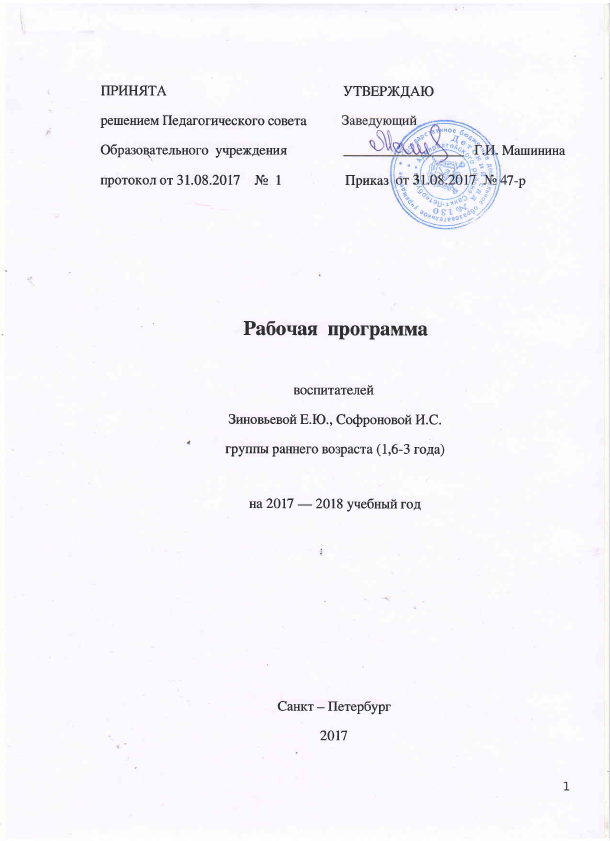 Содержание рабочей программы  группы раннего возраста (от 1,6 до 3 лет)I  ЦЕЛЕВОЙ РАЗДЕЛПояснительная запискаРабочая программа по развитию детей группы раннего возраста (Далее - Программа) разработана на основе Образовательной программы дошкольного образования государственного бюджетного дошкольного образовательного учреждения Детского сада № 130 Адмиралтейского района Санкт-Петербурга и с учетом Примерной основной общеобразовательной программы дошкольного образования (одобрена решением федерального учебно-методического объединения по общему образованию (протокол от 20 мая 2015 г. № 2/15) и на основе следующих нормативно-правовых документов:Федеральный закон «Об образовании в РФ» от 29 декабря 2012г. № 273-ФЗ;Приказ Министерства образования и науки РФ от 17 октября 2013г. № 1155 «Об утверждении федерального государственного образовательного стандарта дошкольного образования» (Зарегистрировано в Минюсте РФ 14 ноября 2013 г. № 30384);Постановление Главного государственного санитарного врача Российской Федерации от 15 мая 2013 г. № 26 г. Москва от «Об утверждении СанПиН 2.4.1.3049-13 «Санитарно- эпидемиологические требования к устройству, содержанию и организации режима работы дошкольных образовательных организаций» (Зарегистрировано в Минюсте России 29 мая 2013 г. № 28564);Приказ Министерства образования и науки РФ от 30 августа 2013 г. № 1014 «Об утверждении Порядка организации и осуществления образовательной деятельности по основным общеобразовательным программам – образовательным программам дошкольного образования» (Зарегистрировано в Минюсте России 26.09.2013 № 30038); Устав Государственного бюджетного дошкольного образовательного учреждения Детского сада № 130 Адмиралтейского района Санкт-Петербурга.Рабочая программа группы раннего возраста является составным компонентом образовательной программы ГБДОУ, характеризует систему организации образовательной деятельности педагогов, определяет ценностно-целевые ориентиры, образовательную модель и содержание образования.Программа определяет содержание и организацию образовательного процесса и направлена на охрану и укрепление физического и психического здоровья детей, в том числе их эмоционального благополучия, развитие физических, интеллектуальных и личностных качеств, создание благоприятных условий развития детей в соответствии с их возрастными и индивидуальными особенностями.Программа ориентирована на активное освоение детьми от 1,5 до 3-х лет разнообразных умений (игровых, коммуникативных, художественно- изобразительных и трудовых) и соответствует принципу развивающего обучения, целью которого является развитие ребенка через осознание своих потребностей, возможностей и способностей. Решение программных образовательных задач осуществляется в ходе режимных моментов, в рамках непрерывной образовательной деятельности, в разных формах совместной деятельности взрослых и детей, а также в самостоятельной  деятельности  детей. Содержание Программы включает интеграцию образовательных областей, которые обеспечивают разностороннее развитие детей с учетом их возрастных и индивидуальных особенностей по пяти образовательным областям: социально – коммуникативное развитие, познавательное развитие, речевое развитие, художественно – эстетическое развитие и физическое развитие.Обучение детей строится как увлекательная проблемно-игровая деятельность. В большей степени, развивающие и образовательные ситуации, проводятся по подгруппам и имеют интегративный характер, особое место уделяется организации условий для самостоятельной деятельности детей по их выбору и интересам. Построение педагогического процесса при реализации Программы предполагает использование наглядно-практических методов и способов организации деятельности: наблюдений, элементарных опытов, экспериментирования, игровых проблемных ситуаций. В основе рабочей программы лежит комплексно – тематический подход планирования с ведущей игровой деятельностью, в основу которого положена идея интеграции содержания образовательных областей, объединенных общей темой, т.к. интегрированный подход дает возможность развивать в единстве познавательную, эмоциональную и практическую сферы личности детей.1.2.Цели и задачи рабочей программыВедущие цели Программы - создание благоприятных условий для полноценного проживания ребенком дошкольного детства, формирование основ базовой культуры личности, всестороннее развитие психических и физических качеств в соответствии с возрастными и индивидуальными особенностями, подготовка к жизни в современном обществе, к обучению в школе, обеспечение безопасности жизнедеятельности дошкольника.Эти цели реализуются в процессе разнообразных видов детской деятельности: игровой, коммуникативной, трудовой, познавательно-исследовательской, продуктивной, музыкально-художественной, чтения.Большое внимание в Программе уделяется развитию личности ребенка, сохранению и укреплению здоровья, а также воспитанию у дошкольников таких качеств, как:патриотизм; активная жизненная позиция;творческий подход в решении различных ситуаций;уважение к традициям.Для достижения целей и задач Программы значение имеют:Забота о здоровье и эмоциональном благополучии каждого ребенка;Создание в группе атмосферы гуманного и доброжелательного отношения ко всем воспитанникам;Разнообразие видов детской деятельности, уважительное отношение к результатам детского творчества;творческая организация воспитательно-образовательного процесса;вариативность использования образовательного материала;единство подходов к воспитанию детей в условиях детского сада и семьи.Заботясь о здоровье и всестороннем воспитании детей, педагоги совместно с семьей, должны стремиться сделать счастливым детство каждого ребенка.Программа направлена:на создание условий развития ребенка, открывающих возможности для его позитивной социализации, его личностного развития, развития инициативы и творческих способностей на основе сотрудничества со взрослыми и сверстниками и соответствующим возрасту видам деятельности;на создание развивающей образовательной среды, которая представляет собой систему условий социализации и индивидуализации детей.Программа построена на позициях гуманно-личностного отношения к ребенку и направлена на его всестороннее развитие, формирование духовных и общечеловеческих ценностей, а также способностей и компетенций. В ней комплексно представлены все основные содержательные линии воспитания и образования ребенка от 1,6 до 3 лет1.3.Принципы и подходы к формированию рабочей программыПрограмма построена на позициях гуманно-личностного отношения к ребенку и направлена на его всестороннее развитие, формирование духовных и общечеловеческих ценностей, а также способностей и интегративных качеств.При разработке Программы творческая группа опиралась на традиции отечественного дошкольного образования: комплексное решение задач по охране жизни и укреплению здоровья, всестороннее воспитание и развитие дошкольника.Программа соответствует принципу развивающего образования, целью которого является развитие ребенка;- сочетает принципы научной обоснованности и практической применимости (содержание Программы соответствует основным положениям возрастной психологии и дошкольной педагогики и, как показывает опыт, может быть успешно реализована в массовой практике дошкольного образования); -соответствует критериям полноты, необходимости и достаточности (позволяя решать поставленные цели и задачи при использовании разумного «минимума» материала);- обеспечивает единство воспитательных, развивающих и обучающих целей и задач процесса образования детей дошкольного возраста, в ходе реализации которых формируются такие качества, которые являются ключевыми в развитии дошкольников;- строится с учетом принципа интеграции образовательных областей в соответствии с возрастными возможностями и особенностями детей, спецификой и возможностями образовательных областей;- основывается на комплексно-тематическом принципе построения образовательного процесса;- предусматривает решение программных образовательных задач в совместной деятельности взрослого и детей и самостоятельной деятельности дошкольников не только в рамках непрерывной образовательной деятельности, но и при проведении режимных моментов в соответствии со спецификой дошкольного образования; - предполагает построение образовательного процесса на адекватных возрасту формах работы с детьми. Основной формой работы с дошкольниками и ведущим видом их деятельности является игра; - допускает варьирование образовательного процесса в зависимости от региональных особенностей; - строится с учетом соблюдения преемственности между всеми возрастными дошкольными группами и между детским садом и начальной школой.Содержание образования определено в соответствии с ФГОС. Содержание Программы соответствует основным положениям, возрастной психологии и дошкольной педагогики, и выстроена по принципу развивающего образования, целью которого является всестороннее развитие ребенка и обеспечивает единство воспитательных и обучающих целей и задач.План образовательной работы на учебный год ориентирован на интеграцию обучения и воспитания, на развитие воспитанников и состоит из следующих областей:физическое развитие;речевое развитие;познавательное развитие;социально-коммуникативное развитие;художественно-эстетическое развитие.Основные направленности Программы:Личностная– воспитание свободного, уверенного в себе человека, с активной жизненной позицией, стремящегося творчески подходить к решению различных жизненных ситуаций, имеющего свое мнение и умеющего отстаивать его.Патриотическая– воспитание в детях патриотических чувств, любви к Родине, гордости за ее достижения, героическое прошлое, уважение к людям отстоявшим честь Страны.Нравственное воспитание– воспитание уважения к традиционным ценностям (любовь к родителям, уважение к старшим, заботливое отношение к малышам, пожилым людям); формирование гендерных представлений; воспитание стремления следовать положительному примеру.Дальнейшее образование– развитие у детей познавательного интереса, стремления к получению знаний, положительной мотивации к дальнейшему обучению в дальнейшей жизни. Формирование отношения к образованию как к одной из ведущих жизненных ценностей.Сохранение и укрепление здоровья– формирование у детей элементарных представлений о здоровом образе жизни, воспитание полезных привычек ( в питании, профилактики, физкультуре и др.), потребности в двигательной активности.Индивидуальные особенности- работа педагогов направлена на обеспечение эмоционального благополучия каждого ребенка, что достигается за счет учета индивидуальных особенностей детей в вопросах организации жизнедеятельности детей, формах и способах взаимодействия с ребенком.Значимые для разработки и реализации рабочей программы характеристикиОсобенности организации образовательного процесса в группе (климатические, демографические, национально - культурные и другие)1) Демографические особенности:Численный состав группы – 22 человека: 10 девочек, 12 мальчиков.Анализ социального статуса семей выявил, что в группе раннего возраста воспитываются дети из полных (16 семей), из неполных (2). Основной состав родителей – среднеобеспеченные, с высшим и средне-специальным профессиональным образованием.2) Национально – культурные особенности:Этнический состав воспитанников группы: русские. Обучение и воспитание в ДОУ осуществляется на русском языке.Весь контингент воспитанников проживает в городе Санкт-Петербурге.Реализация регионального компонента осуществляется через знакомство с национально-культурными особенностями. Знакомясь с родным городом, его достопримечательностями, ребенок учится осознавать себя, живущим в определенный временной период, в определенных этнокультурных условиях. Данная информация реализуется через целевые прогулки, беседы, проекты. 3) Климатические особенности:Санкт-Петербург — административный центр Северо-Западного федерального округа, расположен в устье реки Невы, впадающей в Балтийское море. Он является самым северным в мире городом - миллионником.При организации образовательного процесса учитываются климатические особенности региона. Время начала и окончания тех или иных сезонных явлений (листопад, таяние снега и т. д.) и интенсивность их протекания; состав флоры и фауны; длительность светового дня; погодные условия и т. д. Санкт-Петербург и его окрестности относятся к атлантико-континентальной области умеренного пояса. Климат города имеет черты и морского и континентального, с умеренно мягкой зимой и умеренно теплым летом.В режим дня группы ежедневно включены бодрящая гимнастика, пальчиковая гимнастика, дыхательная гимнастика, артикуляционная гимнастика. В холодное время года сокращается пребывание детей на открытом воздухе. В теплое время года – жизнедеятельность детей, преимущественно, организуется на открытом воздухе.Исходя из климатических особенностей региона, график образовательного процесса составляется в соответствии с выделением двух периодов:1. холодный период: учебный год (сентябрь-май, составляется определенный режим дня при благоприятных и неблагоприятных погодных условиях и расписание непрерывной образовательной деятельности)2. теплый период (июнь-август, для которого составляется другой режим дня)1.4.Характеристика особенностей развития детей раннего возрастаот 1,6 до 3 лет Ранний возраст является периодом существенных перемен в жизни маленького ребенка. Раннее детство – самый поддающийся педагогическим воздействиям период. Все осваивается и познается впервые. В этом возрасте темп роста и развития ребенка несколько замедляется. Ежемесячная прибавка роста составляет 1 см, веса 200-250 граммов.Развитие речи у детей данных групп: это усвоение детьми фонетики и грамматики, развитие синтаксической структуры речи, совершенствование лексики детской речи, начало проявления познавательной речевой активности в форме вопросов, адресованных взрослому. В среднем дети имеют в своём словаре 70-100 слов.Появление предметной и игровой деятельности. Дети достаточно хорошо подражают взрослым в имитационных играх. Полным ходом развивается творческая (изобразительная, конструкторская и др.) деятельность детей.Восприятие, память и мышление: дети могут решать задачи методом догадки. У них хорошо формируются понятия и совершенствование интеллектуальных операций. Они находятся на начальном этапе соединения речи с мышлением.Таким образом, в указанных возрастных группах можно отметить бурное развитие следующих психических сфер: общения, речевой, познавательной (восприятия, мышления), двигательной и эмоционально-волевой сферы.Ранний возраст — важнейший период в развитии дошкольника. Именно в это время происходит переход малыша к новым отношениям с взрослыми, сверстниками, с предметным миром.Данному возрасту характерен «кризис трех лет», когда младший дошкольник, еще недавно такой покладистый, начинает проявлять нетерпимость к опеке взрослого, стремление настоять на своем требовании, упорство в осуществлении своих целей.Это свидетельствует о том, что прежний тип взаимоотношений взрослого и ребенка должен быть изменен в направлении предоставления малышу большей самостоятельности и обогащения его деятельности новым содержанием.У детей данных возрастных групп проявляется новая потребность в самостоятельных действиях. Поэтому задача взрослого — поддержать стремление к самостоятельности, не погасить его критикой неумелых действий ребенка, не подорвать веру ребенка в собственные силы, выражая нетерпение по поводу его медленных и неумелых действий.Взаимоотношения детей ярко проявляются в игровой деятельности. Они скорее играют рядом, чем активно вступают во взаимодействие. Однако педагоги отмечают устойчивые избирательные взаимоотношения. Конфликты возникают преимущественно по поводу игрушек. Положение ребенка в группе сверстников во многом определяется мнением воспитателя.У данных детей продолжает развиваться их половая идентификация, что проявляется в характере выбираемых игрушек и сюжетов.1.5. Планируемые результаты освоения Программы воспитанниками группыПланируемые результаты освоения ОП ДО конкретизируют требования ФГОС к целевым ориентирам в обязательной части и части, формируемой участниками образовательных отношений, с учетом возрастных возможностей и индивидуальных различий (индивидуальных траекторий развития) детей.Целевые ориентиры дошкольного образования представляют собой социально-нормативные возрастные характеристики возможных достижений ребенка на этапе завершения уровня дошкольного образования.Специфика дошкольного детства (гибкость, пластичность развития ребенка, высокий разброс вариантов его развития, его непосредственность и непроизвольность), а также системные особенности дошкольного образования делают неправомерными требования от ребенка дошкольного возраста конкретных образовательных достижений и обусловливают необходимость определения результатов освоения образовательной программы в виде целевых ориентиров.Целевые ориентиры не подлежат непосредственной оценке, в том числе в виде педагогической диагностики (мониторинга), и не являются основанием для их формального сравнения с реальными достижениями детей. Они не являются основой объективной оценки соответствия установленным требованиям образовательной деятельности и подготовки детей. Освоение Программы не сопровождается проведением промежуточных аттестаций и итоговой аттестации воспитанников. Как следует из ФГОС ДО, целевые ориентиры не могут служить непосредственным основанием при решении управленческих задач, включая: • аттестацию педагогических кадров; • оценку качества образования; • оценку как итогового, так и промежуточного уровня развития детей, в том числе в рамках мониторинга (в том числе в форме тестирования, с использованием методов, основанных на наблюдении, или иных методов измерения результативности детей); • оценку выполнения муниципального (государственного) задания посредством их включения в показатели качества выполнения задания;• распределение стимулирующего фонда оплаты труда работников Организации. Однако педагог в ходе своей работы должен выстраивать индивидуальную траекторию развития каждого ребенка. Для этого педагогу необходим инструментарий оценки своей работы, который позволит ему оптимальным образом выстраивать взаимодействие с детьми. Целевые ориентиры программы выступают основаниями преемственностидошкольного и начального общего образования. При соблюдении требований к условиям реализации Программы настоящие целевые ориентиры предполагают формирование у детей дошкольного возраста предпосылок к учебной деятельности на этапе завершения ими дошкольного образования.К целевым ориентирам дошкольного образования относятся следующие социально-нормативные возрастные характеристики возможных достижений ребенка:Целевые ориентиры образования в раннем возрасте. Целевые ориентиры на этапе завершения дошкольного образования. Целевые ориентиры образования (ранний возраст)Ребенок интересуется окружающими предметами и активно действует с ними; эмоционально вовлечен в действия с игрушками и другими предметами, стремится проявлять настойчивость в достижении результата своих действий; Использует специфические, культурно фиксированные предметные действия, знает назначение бытовых предметов (ложки, расчески, карандаша и пр.) и умеет пользоваться ими. Владеет простейшими навыками самообслуживания; стремится проявлять самостоятельность в бытовом и игровом поведении; Владеет активной речью, включенной в общение; может обращаться с вопросами и просьбами, понимает речь взрослых; знает названия окружающих предметов и игрушек; Стремится к общению со взрослыми и активно подражает им в движениях и действиях; появляются игры, в которых ребенок воспроизводит действия взрослого; Проявляет интерес к сверстникам; наблюдает за их действиями и подражает им; Проявляет интерес к стихам, песням и сказкам, рассматриванию картинки, стремится двигаться под музыку; эмоционально откликается на различные произведения культуры и искусства; У ребенка развита крупная моторика, он стремится осваивать различные виды движения (бег, лазанье, перешагивание и пр.). Планируемые промежуточные результаты освоения Программы по образовательным областям детьми от 1 года 6 месяцев до 3 леттрехлетнему возрасту при успешном освоении программы достигаются следующие возможные характеристики развития ребенка: Образовательная область «Социально-коммуникативное развитие»Может играть рядом, не мешать другим детям, подражать действиям сверстника.Эмоционально откликается на игру, предложенную взрослым, подражает его действиям, принимает игровую задачу.Самостоятельно выполняет игровые действия с предметами, осуществляет перенос действий с объекта на объект.Использует в игре замещение недостающего предмета. Общается в диалоге с воспитателем.В самостоятельной игре сопровождает речью свои действия. Следит за действиями героев кукольного театра.Выполняет простейшие трудовые действия (с помощью педагогов). Наблюдает за трудовыми процессами воспитателя в уголке природы.Соблюдает элементарные правила поведения в детском саду. Соблюдает элементарные правила взаимодействия с растениями и животными.Имеет элементарные представления о правилах дорожного движения.Образовательная область «Познавательное развитие»Продуктивная (конструктивная) деятельность. Различает основные формы деталей строительного материала.С помощью взрослого сооружает разнообразные постройки, используя большинство форм.Разворачивает игру вокруг собственной постройки. Формирование элементарных математических представлений.Может образовать группу из однородных предметов. Различает один и много предметов.Различает большие и маленькие предметы, называет их размер. Узнает шар и куб.Формирование целостной картины мира. Различает и называет предметы ближайшего окружения.Называет имена членов своей семьи и воспитателей.Узнает и называет некоторых домашних и диких животных, их детенышей.Различает некоторые овощи, фрукты (1-2 вида).Различает некоторые деревья ближайшего окружения (1-2 вида). Имеет элементарные представления о природных сезонных явлениях.Образовательная область «Речевое развитие»Может поделиться информацией («Ворону видел»), пожаловаться на неудобство (замерз, устал) и действия сверстника (отнимает).Сопровождает речью игровые и бытовые действия.Слушает небольшие рассказы без наглядного сопровождения. Слушает доступные по содержанию стихи, сказки, рассказы. Приповторном чтении проговаривает слова, небольшие фразы. Рассматривает иллюстрации в знакомых книжках с помощью педагога.Образовательная область «Художественно-эстетическое развитие»Знает, что карандашами, фломастерами, красками и кистью можно рисовать.Различает красный, синий, зеленый, желтый, белый, черный цвета. Умеет раскатывать комок глины прямыми и круговыми движениями кистей рук; отламывать от большого комка глины маленькие комочки, сплющивает их ладонями; соединять концы раскатанной палочки, плотно прижимая их друг к другу.Лепит несложные предметы; аккуратно пользуется глиной. Узнает знакомые мелодии и различает высоту звуков (высокий -низкий).Вместе с воспитателем подпевает в песне музыкальные фразы. Двигается в соответствии с характером музыки, начинает движение с первыми звуками музыки.Умеет выполнять движения: притопывать ногой, хлопать в ладоши, поворачивать кисти рук. Называет музыкальные инструменты: погремушки, бубен.Образовательная область «Физическое развитие»Умеет ходить и бегать, не наталкиваясь на других детей. Может прыгать на двух ногах на месте, с продвижением вперед и т. д. Умеет брать, держать, переносить, класть, бросать, катать мяч. Умеет ползать, подлезать под натянутую веревку, перелезать через бревно, лежащее на полу. Умеет самостоятельно одеваться и раздеваться в определенной последовательности. Проявляет навыки опрятности (замечает непорядок в одежде, устраняет его при небольшой помощи взрослых). При небольшой помощи взрослого пользуется индивидуальными предметами (носовым платком, салфеткой, полотенцем, расческой, горшком). Умеет самостоятельно есть.1.6.Система оценки результатов освоения Программы.В соответствии с ФГОС ДО, целевые ориентиры не подлежат непосредственной оценке, в том числе в виде педагогической диагностики (мониторинга), и не являются основанием для их формального сравнения с реальными достижениями детей. Освоение Программы не сопровождается проведением промежуточных аттестаций и итоговой аттестации воспитанников. Однако педагог в ходе своей работы должен выстраивать индивидуальную траекторию развития каждого ребенка. Для этого педагогу необходим инструментарий оценки своей работы. В первую очередь, необходимо смещение с объективного(тестового) подхода в сторону аутентичной оценки. Тесты содержат искусственные задания часто весьма далекие от повседневной жизни детей. Тестовый подход не учитывает особенностей социального окружения детей, и прогнозы, которые строятся на его результатах, весьма условны. В основе аутентичной оценки лежат следующие принципы:Строится в основном на анализе реального поведения ребенка, а не на результате выполнения специальных заданий. Информация фиксируется по средством прямого наблюдения за поведением ребенка. Результаты наблюдения педагог получает в естественной среде (в игровых ситуациях, входе режимных моментов, в непрерывной образовательной деятельности, в общении…).Тесты проводят специально обученные профессионалы, а аутентичные оценки могут давать взрослые, которые проводят с ребенком много времени, хорошо знают его поведение. В этом случае опыт педагога сложно переоценить.Аутентичная оценка максимально структурирована.Родители могут стать партнерами педагога при поиске ответа на тот или иной вопрос (в случае тестовой оценки родители далеко не всегда понимают смысл полученных данных, что нередко вызывает негативное отношение к тестированию, то в случае аутентичной оценки ответы им понятны).Педагогическая диагностика проводится в ходе наблюдений за активностью детей в спонтанной и специально организованной деятельности. Инструментарий для педагогической диагностики– карты наблюдений детского развития, позволяющие фиксировать индивидуальную динамику и перспективы развития каждого ребенка входе:коммуникации со сверстниками и взрослыми (как меняются способы установления и поддержания контакта, принятия совместных решений, разрешения конфликтов, лидерства и пр.);игровой деятельности;познавательной деятельности (как идет развитие детских способностей, познавательной активности);проектной деятельности (как идет развитие детской инициативности, ответственности и автономии, как развивается умение планировать и организовывать свою деятельность);художественной деятельности;физического развитии.Результаты диагностики могут использоваться исключительно для решения следующих образовательных задач:индивидуализации образования (в том числе поддержки ребенка, построения его образовательной траектории или профессиональной коррекции особенностей его развитии);оптимизации работы с группой детейII  СОДЕРЖАТЕЛЬНЫЙ  РАЗДЕЛ2.1. Содержание образовательной деятельности в группе раннего возраста по образовательным областям«Социально-коммуникативное развитие»,«Познавательное развитие», «Речевое развитие»,«Художественно-эстетическое развитие»,«Физическое развитие». Содержание работы ориентировано на разностороннее развитие детей с 1год 6 месяцев - 3 лет с учетом их возрастных и индивидуальных особенностей. Задачи психолого-педагогической работы по формированию физических, интеллектуальных и личностных качеств детей решаются интегрировано в ходе освоения всех образовательных областей, наряду с задачами, отражающими специфику каждой образовательной области, с обязательным психологическим сопровождением. При этом решение программных образовательных задач предусматривается не только в рамках непрерывной образовательной деятельности, но и в ходе режимных моментов — как в совместной деятельности взрослого и детей, так и в самостоятельной деятельности дошкольников.2.1.1. Образовательная область «Социально-коммуникативное развитие» Основная цель: позитивная социализация детей дошкольного возраста, приобщение детей к социокультурным нормам, традициям семьи, общества и государстваСоциально-коммуникативное развитие направлено на усвоение норм и ценностей, принятых в обществе, включая моральные и нравственные ценности; развитие общения и взаимодействия ребёнка со взрослыми и сверстниками; становление самостоятельности, целенаправленности и саморегуляции собственных действий; развитие социального и эмоционального интеллекта, эмоциональной отзывчивости, сопереживания, формирования готовности к совместной деятельности со сверстниками, формирования уважительного отношения и чувства принадлежности к своей семье и к сообществу детей и взрослых в Организации; формирование позитивных установок к различным видам труда и творчества; формирование основ безопасного поведения в быту, социуме, природе.Социализация, развитие общения, нравственное воспитание:формировать у детей опыт поведения в среде сверстников, воспитывать чувство симпатии к ним, воспитывать эмоциональную отзывчивость;воспитывать отрицательное отношение к грубости, жадности;воспитывать элементарные навыки вежливого обращения, формировать умение спокойно вести себя в помещении и на улице;воспитывать внимательное отношение и любовь к родителям и близким людям.Ребёнок в семье и сообществе;Образ Я: формировать элементарные представления о себе, закреплять умение называть своё имя. Формировать у каждого ребёнка уверенность в том, что его, как и всех детей, любят, о нём заботятся.Семья: воспитывать внимательное отношение к родителям, близким людям. Поощрять умение называть имена членов своей семьи.Детский сад: развивать представления о положительных сторонах детского сада. Обращать внимание детей на чистоту и уют игровой и спальной комнат. Развивать умение ориентироваться в помещении группы, на участкеСамообслуживание, самостоятельность, трудовое воспитание;Воспитание культурно-гигиенических навыков: формировать привычку мыть руки по мере загрязнения и едой, насухо вытирать лицо и руки личным полотенцем. Учить с помощью взрослых приводить себя в порядок, пользоваться индивидуальными предметами. Формировать умение во время еды правильно держать ложку.Самообслуживание: учить детей одеваться и раздеваться в определённом порядке, аккуратно складывать одежду, приучать к опрятности.Общественно-полезный труд: привлекать детей к выполнению простейших трудовых действий. Приучать поддерживать порядок в игровой комнате.Уважение к труду взрослых: поощрять интерес детей к деятельности взрослых, учить узнавать и называть некоторые трудовые действия.Формирование основ безопасности;Безопасное поведение в природе: знакомить с элементарными правилами безопасного поведения в природе (не подходить к незнакомым животным, не рвать и не брать в рот растения и пр.)Безопасность на дороге: формировать первичные представления о машинах, улице, дороге. Знакомить с некоторыми видами транспортных средств.Безопасность собственной жизнедеятельности: знакомить с предметным миром и правилами безопасного обращения с предметами. Знакомить с понятиями «можно - нельзя», «опасно». Формировать представления о правилах безопасного поведения в играх.        2.1.2. Образовательная область «Познавательное развитие»Цель: Развитие познавательных способностей и познавательных интересов детей.Познавательное развитие предполагает развитие интересов детей, любознательности и познавательной мотивации; формирование познавательных действий, становление сознания; развитие воображения и творческой активности; формирование первичных представлений о себе, других людях, объектах окружающего мира, о свойствах и отношениях объектов окружающего мира( форме, цвете, размере, материале, звучании, ритме, темпе, количестве, числе, части и целом, пространстве и времени, движении и покое, причинах и следствиях и др.), о малой родине и Отечестве, представлений о социокультурных ценностях нашего народа, об отечественных традициях и праздниках, о планете Земля как общем доме людей, об особенностях её природы, многообразии стран и народов мира.Формирование элементарных математических представлений;Количество. Привлекать детей к формированию групп однородных предметов. Учить различать количество предметов (один - много).Величина. Привлекать внимание детей к предметам контрастных размеров и их обозначению в речи.Форма. Учить различать предметы по форме и называть их (кубик, шар).Ориентировка в пространстве. Продолжать накапливать у детей опыт практического освоения окружающего пространства. Расширять опыт ориентировки в частях собственного тела. Учить двигаться за воспитателем в определённом направлении.Развитие познавательно-исследовательской деятельности;Знакомить детей с обобщёнными способами исследования разных объектов окружающей жизни, стимулировать любознательность, включать детей в совместные с взрослыми практические познавательные действия экспериментального характера.Сенсорное развитие. Продолжать работу по обогащению непосредственного чувственного опыта детей в разных видах деятельности, помогать обследовать предметы, побуждать включать движения рук по предмету в процесс знакомства с ним.Дидактические игры. Обогащать в играх с дидактическим материалом сенсорный опыт детей (пирамидки из 5-8 колец разной величины, разрезные картинки из 2-4 частей, складные кубики и др.); развивать аналитические способности (умение сравнивать, соотносить, группировать и пр.) Проводить дидактические игры на развитие внимания и памяти, слуховой дифференциации, тактильных ощущений, мелкой моторики руки.Ознакомление с предметным окружением;Вызывать интерес детей к предметам ближайшего окружения (игрушки, посуда, одежда, обувь и пр.)Побуждать детей называть цвет, величину предметов, материал из которого они сделаны, сравнивать знакомые предметы, раскрывать разнообразные способы использования их.Способствовать реализации потребности ребёнка в овладении действиями с предметами, упражнять в установлении сходства и различия между предметами, имеющими одинаковое название, побуждать детей называть свойства предметов.Способствовать появлению в словаре детей обобщающих понятий (игрушки, мебель, одежда, обувь и пр.)Ознакомление с социальным миром;Напоминать детям название города, в котором они живут. Вызывать интерес к труду близких взрослых, побуждать узнавать и называть некоторые трудовые действия.Ознакомление с миром природы;Знакомить детей с доступными явлениями природы. Учить узнавать на картинках, в игрушках домашних животных и их детёнышей и называть их. Узнавать на картинках некоторых диких животных и называть их. Вместе с детьми наблюдать за птицами и насекомыми на участке, подкармливать птиц. Учить различать по внешнему виду овощи и фрукты. Помогать детям замечать красоту природы в разное время года.  Воспитывать бережное отношение к животным.Сезонные изменения;Осень. Обращать внимание детей на осенние изменения в природе. Формировать представления о том, что осенью созревают многие овощи и фрукты.Зима. Формировать представления о зимних природных явлениях. Привлекать к участию в зимних забавах.Весна. Формировать представления о весенних изменениях в природе.Лето. Наблюдать природные изменения. Дать некоторые знания о садовых растениях.2.1.3.Образовательная область «Речевое развитие»Формирование устной речи и навыков речевого общения с окружающими на основе овладения русским литературным языком.Речевое развитие включает владение речью как средством общения и культуры; обогащение активного словаря; развитие связной, грамматически правильной диалогической и монологической речи; развитие речевого творчества; развитие звуковой и интонационной культуры речи, фонематического слуха; знакомство с книжной культурой, детской литературой, понимание на слух текстов различных жанров детской литературы; формирование звуковой аналитико-синтетической активности как предпосылки обучения грамоте.Развитие речи;                                                                                               Развивающая речевая среда: Способствовать развитию речи как средства общения, давая детям поручения, которые дают им возможность общаться со сверстниками и взрослыми. Предлагать для самостоятельного рассматривания картинки, книги, игрушки, рассказывать детям об этих предметах, показывать детям состояние людей и животных.Формирование словаря;                                                                                    Развивать понимание речи и активизировать словарь. Учить понимать речь взрослого без наглядного сопровождения. Развивать умение детей по словесному указанию находить указанные предметы, называть их местоположение, имитировать действия людей и животных.  Обогащать словарь детей: существительными, обозначающими названия игрушек, предметов личной гигиены, одежды, обуви, мебели, посуды, животных и пр.; глаголами, обозначающими трудовые действия, действия, характеризующие взаимоотношения людей, их эмоциональное состояние; прилагательными, обозначающими цвет, величину, вкус предметов; наречиями (близко, далеко, высоко и пр.) Звуковая культура речи;                                                                                   Упражнять детей в отчётливом произношении изолированных гласных и согласных звуков, в правильном воспроизведении звукоподражаний. Способствовать развитию артикуляционного и голосового аппарата, речевого дыхания, слухового внимания.Грамматический строй речи;                                                                                   Учить согласовывать существительные и местоимения с глаголами, использовать в речи предлоги, упражнять в употреблении вопросительных слов и несложных фраз.Связная речь;                                                              Помогать детям отвечать на несложные вопросы, поощрять попытки детей старше 2 лет 6 месяцев рассказывать об увиденном, повторять несложные фразы , учить слушать небольшие рассказы без наглядного сопровождения.Приобщение к художественной литературе:                                                    Читать детям художественные произведения, предусмотренные для раннего возраста. Продолжать приучать детей слушать народные песенки, сказки с сопровождением или без наглядного сопровождения. Сопровождать короткие  чтение игровыми действиями. Предоставлять детям возможность договаривать слова, фразы из знакомых стихотворений. Помогать детям старше 2 лет 6 месяцев играть в хорошо знакомую сказку. Продолжать приобщать детей к рассматриванию рисунков в книгах.2.1.4. Образовательная область «Художественно-эстетическое развитие»Цель: формирование интереса к эстетической стороне окружающей действительности, эстетического отношения к предметам и явлениям окружающего мира, произведениям искусства; воспитание интереса к художественно-творческой деятельности.Художественно-эстетическое развитие предполагает развитие предпосылок ценностно-смыслового восприятия и понимания произведений искусства (словесного, музыкального, изобразительного), мира природы; становления эстетического отношения к окружающему миру; формирование элементарных представлений о видах искусства; восприятие музыки, художественной литературы, фольклора; стимулирование сопереживания персонажам художественных произведений; реализацию самостоятельной творческой деятельности детей (изобразительной, конструктивно-модельной, музыкальной и др.)Приобщение к искусству;                                                                                  Развивать художественное восприятие, воспитывать отзывчивость на музыку и пение, произведения изобразительного искусства, литературы. Рассматривать с детьми иллюстрации к детским произведениям, знакомить с народными игрушками, обращать внимание детей на характер игрушек, их форму, цветовое оформление.Изобразительная деятельность;                                                                       Рисование. Вызывать у детей интерес к действиям с карандашами, фломастерами, кистью, красками. Развивать восприятие дошкольников, подводить детей к изображению знакомых предметов, учить следить за движением карандаша по бумаге. Привлекать внимание детей к изображённым ими линиям, конфигурациям, побуждать задумываться над тем, что они нарисовали. Развивать эстетическое восприятие окружающих предметов. Учить различать цветовую гамму, рисовать разные линии, пересекать их, подводить детей к рисованию округлой формы. Формировать правильную позу при рисовании, учить держать карандаш и кисть свободно.               Лепка. Вызывать у детей интерес к лепке, знакомить с пластическими материалами, учить пользоваться ими аккуратно. Учить дошкольников отламывать комочки глины от большого, лепить палочки, соединять концы палочек (колечко, бараночка). Учить раскатывать комочек глины круговыми движениями, изображая предметы круглой формы, сплющивать комочек, соединять две вылепленные формы в один предмет.Конструктивно-модельная деятельность;                                                                    В игре с напольным и настольным строительным материалом продолжать знакомить детей с деталями (кубик, кирпичик). Продолжать учить детей сооружать  элементарные постройки по образцу, поддерживать желание строить самостоятельно. Способствовать пониманию пространственных соотношений. Учить пользоваться дополнительными сюжетными игрушками. В летнее время способствовать строительным играм с использованием природного материала (песок, вода и др.) Музыкальная деятельность;                                                                            Слушание. Воспитывать интерес к музыке, желание слушать музыку, эмоционально реагировать на содержание. Учить различать звуки по высоте. Пение. Вызывать активность детей при подпевании и пении. Постепенно приучать к сольному пению.                                                                                                               Музыкально-ритмические движения. Развивать эмоциональность и образность восприятия музыки через движения. Продолжать формировать способность воспроизводить движения, показываемые взрослым. Совершенствовать умение ходить и бегать, выполнять плясовые движения в кругу, менять движения в такт музыке.  2.1.5.Образовательная область «Физическое развитие» Физическое развитие включает приобретение опыта в следующих видах деятельности детей; двигательной, в том числе связанной с выполнением упражнений, направленных на развитие таких физических качеств, как координация и гибкость; способствующих правильному формированию опорно-двигательной системы организма, развитию равновесия, координации движения, крупной и мелкой моторики обеих рук, а также с правильным, не наносящим ущерба организму, выполнением основных движений (ходьба, бег, мягкие прыжки, повороты в обе стороны), формирование начальных представлений о некоторых видах спорта, овладении подвижными играми с правилами; становление целенаправленности и саморегуляции в двигательной сфере; становление ценностей здорового образа жизни, овладение его элементарными нормами и правилами (в питании, двигательном режиме, закаливании, при формировании полезных привычек и др.)Формирование начальных представлений о здоровом образе жизни;Формировать у детей представления о значении разных органов для нормальной жизнедеятельности человека: глаза - смотреть, уши – слышать, нос – нюхать, руки – держать, трогать и т.д.Физическая культура;Формировать умение сохранять устойчивое положение тела, правильную осанку. Учить ходить и бегать, не наталкиваясь друг на друга. Приучать действовать сообща, придерживаясь определённого направления движения, менять направление и характер движения по указанию педагога. Учить ползать, лазать, разнообразно действовать с мячом. Учить несложным прыжкам.Подвижные игры. Развивать у детей желание играть вместе с воспитателем в подвижные игры несложного содержания. Учить выразительности движений, умению передавать действия некоторых персонажей (попрыгать как зайчики)2.2. Комплексно-тематическое планирование работы                                               на 2017-2018 учебный годКОМЛЕКСНО-ТЕМАТИЧЕСКОЕ ПЛАНИРОВАНИЕ НЕПРЕРЫВНОЙ ОБРАЗОВАТЕЛЬНОЙ ДЕЯТЕЛЬНОСТИ2.3. Формы, способы, методы и средства реализации ПрограммыВажнейшим условием реализации Программы является создание развивающей и эмоционально комфортной для ребенка образовательной среды. Пребывание в детском саду должно доставлять ребенку радость, а образовательные ситуации должны быть увлекательными. Важнейшие образовательные ориентиры: • обеспечение эмоционального благополучия детей; • создание условий для формирования доброжелательного и внимательного отношения детей к другим людям; • развитие детской самостоятельности (инициативности, автономии и ответственности); • развитие детских способностей, формирующихся в разных видах деятельности. Для реализации этих целей педагоги:- проявляют уважение к личности ребенка и развивают демократический стиль взаимодействия с ним и с другими педагогами; -создают условия для принятия ребенком ответственности и проявления эмпатии к другим людям; - обсуждают совместно с детьми возникающие конфликты, помогают решать их, вырабатывать общие правила, учат проявлять уважение друг к другу; -обсуждают с детьми важные жизненные вопросы, стимулируют проявление позиции ребенка; -обращают внимание детей на тот факт, что люди различаются по своим убеждениям и ценностям, обсуждают, как это влияет на их поведение; -обсуждают с родителями (законными представителями) целевые ориентиры, на достижение которых направлена деятельность педагогов  группы №5, и включают членов семьи в совместное взаимодействие по достижению этих целей.Деятельность педагогов группы нацелена то, чтобы у ребенка развивались игра и познавательная активность. В группе созданы условия для проявления таких качеств, как: инициативность, жизнерадостность, любопытство и стремление узнавать новое. Организация образовательной среды в группе стимулирует развитие уверенности в себе, оптимистического отношения к жизни, формирует познавательные интересы, поощряет готовность к сотрудничеству и поддержку другого в трудной ситуации, то есть обеспечивает успешную социализацию ребенка и становление его личности. Изучаемые детьми темы, отображенные в комплексно-тематическом планировании, выступают как материал для достижения целей образовательной работы — развития способностей и инициативы ребенка, овладения доступными для младшего дошкольного возраста культурными средствами (наглядными моделями, символами). Благодаря этому, рабочая программа группы раннего возраста является залогом подготовки детей к жизни в современном обществе, к успешному усвоению программного материала в  дальнейшем (в младшей, средней, в старшей, подготовительной группе). Все ситуации повседневной жизни, в которых оказывается ребенок в детском саду, имеют образовательное значение: на прогулке и во время режимных моментов ребенок выстраивает отношение к себе и другим, учится быть инициативным и принимать решения, использовать свое мышление и воображение.Формы организации непрерывной образовательной  деятельностиОднако,  данные формы обучения используются не только в непрерывной образовательной деятельности, но и в процессе проведения режимных моментов, в группе организована также индивидуальная работа с детьми. Содержанием обучения в этом случае являются следующие виды деятельности: речевая, трудовая, спортивная, продуктивная (рисование, аппликация, лепка), игровая.Методы,  приемы и средства реализации ПрограммыДля успешной реализации Программного материала по пяти образовательным областям различные методы и приемы используются педагогами в комплексе, только в этом случае они приносят необходимый результат. Таким образом, можно достигнуть нужного уровня развития детей гораздо быстрее и эффективнее.Наглядные методы1) Наблюдение — основной метод в обучении дошкольников.Виды наблюдений:распознающего характера (например, форма, цвет, величина)за изменениями и преобразованиями объектов (например, рост и развитие растений, животных)репродуктивного характера, когда по отдельным признакам устанавливается состояние объекта (например, по цвету ягоды определяется ее спелость)2) Рассматривание картин в целом и детально3) Демонстрация кинофильмов, мультфильмов, презентаций и т.д..Этапы демонстрации:предварительная беседа о том явлении, о котором будет фильмпосле просмотра фильма — обмен впечатлениямичерез несколько дней — повторный показбеседа после повторного просмотраПрактические методы1) Упражнения — многократный повтор ребенком умственных и практических действий.Виды упражнений: подражательно — исполнительские, конструктивные, творческие.2) Игровой метод. Можно использовать разные компоненты игровойдеятельности и сочетать их с вопросами, указаниями, объяснениями (создание воображаемой ситуации, вхождение в роль, выполнение действий с опорой на игровое правило, дидактическая игра и т.д.)3) Элементарный опыт — преобразование жизненной ситуации с целью выявления скрытых свойств объекта.4) Моделирование — процесс создания моделей и их использование для формирования знаний о свойствах, структуре объектов.Виды моделей: предметные, графические, предметно-схематические.Словесные методы1) Рассказ взрослого,рассказ ребенка (пересказ, разучивание и декламация  произведений, отгадывание загадок, составление предложений, коллективных рассказов и т.п.)2) Чтение художественных произведений детям расширяет и обогащает знания детей об окружающем, формирует их способности к восприятию и пониманию художественной литературы.3) Беседы: предварительные, итоговые (по обобщению), вопросно-ответный метод.Информационно-рецептивный (объяснительно-иллюстративный)метод педагог использует при организации наблюдений, обследовании предметов и игрушек, рассматривании картин и иллюстраций, несущих детям информацию о предметах или явленияхЭвристический (частично-поисковый) метод - это метод, при котором воспитатель организует участие детей в выполнении отдельных шагов поиска решения проблемы. Роль воспитателя заключается в конструировании познавательной задачи, расчленении ее на отдельные этапы, определении тех этапов, которые дети будут выполнять самостоятельно, то есть воспитатель организует самостоятельно познавательную деятельность детей.Репродуктивные методы  (закрепление полученных знаний)находят применение во всех видах образовательной деятельности, от закрепления практических навыков и умений до запоминания различного информационного  материала.ӀӀӀ . ОРГАНИЗАЦИОННЫЙ РАЗДЕЛ3.1. Режим пребывания воспитанниковРежим дня для дошкольников составлен с расчетом на 12–часовое пребывание в детском саду, в зависимости от социального заказа родителей, с учетом подходов к обучению и воспитанию детей, к организации всех видов деятельности. В летний период большая часть мероприятий с детьми проводится на улице.В ГБДОУ используется гибкая система режимов пребывания дошкольников в образовательной организации. Пояснения к режиму дня на период при неблагоприятных погодных условий:под понятием «Неблагоприятные погодные условия» здесь рассматриваются варианты:-	дождь (затяжной);-	низкая  температура  воздуха:-	штормовой ветер и др.При неблагоприятной погоде в ДОУ проводятся экскурсии по саду в различные кабинеты и помещения ДОУ, где дети знакомятся с разными профессиями работников детского сада. Также в группе (музыкальном зале ДОУ) проводятся просмотры различных видеоматериалов с использованием мультимедийного оборудования, проводятся  весёлые подвижные игры. При организации экскурсий используются такие формы работы, как наблюдения и словесные игры.Специфика режима дня в случае неустойчивой и неблагоприятной погоды заключается в том, что ребенок эмоционально насыщен, а прогулочной зоной становится все учреждение.Индивидуальный режим•Устанавливается индивидуальный режим посещения ребенком ДОУ: поздний приход, отсутствие ребенка на время посещения кружков, музыкальных школ, секций с последующим возвращением.•Примечание:В группе находится тетрадь временно отсутствующих детей, прилагаются заявления от родителей.  Адаптационный режим•	Пожеланию родителей дети могут находиться в учреждении не целый день, а несколько часов. По мере привыкания время пребывания ребенка в группе увеличивается.Пояснения к режиму дня на период адаптацииДанный вариант режима дня действует в начале учебного года (2-3 недели) в рамках всего учреждения и, индивидуально, для детей, адаптационный период  которых приходится на другие временные  отрезки (поступление в течение года) или характеризуются осложнениями.Усилен медицинский контроль.Отсутствие организованных форм обучения.Увеличено время дневного сна.Увеличено время на осуществление бытовых моментов.Увеличено время пребывания детей на воздухе.Пояснения к режиму дня на период проведения каникулДанный режим вводится в каникулярный период.Увеличение времени дневного сна. Исключение организованных форм обучения.Пояснения к режиму дня при проведении праздниковДанный вариант режима предназначен к использованию в дни проведения праздничных мероприятий в учреждении.Смещено время проведения утренней прогулки.Отменены организованные формы обучения.Щадящий режим• Специфика работы с детьми (часто болеющими ОРЗ, имеющими 3-ю группу здоровья, с повышенной реактивностью нервной системы) заключается в создании благоприятного эмоционально-психологического микроклимата: увеличение продолжительности дневного сна, укладывание первым и подъём последним, в спокойной обстановке, строгое соблюдение режима со своевременной сменой различных видов деятельности и чередования их с отдыхом, с использованием спокойных и подвижных игр в течение дня.Пояснения к щадящему режимуДанный режим назначается детям в период реконвалесценции после острых заболеваний как реабилитационный, для детей III-IV группы здоровья.Элементы щадящего режимаУвеличить продолжительность дневного сна. Для этого следует укладывать ребенка первым и поднимать последним. Обеспечить спокойную обстановку перед укладыванием, иногда перевести на режим, соответствующий более раннему возрасту. Кормление.Исключить нелюбимое блюдо; не заставлять съедать целую порцию;  по показаниям соблюдать диету;  кормление детей с повышенной возбудимостью проводить отдельно от всей группы; увеличить время, необходимое для приёма пищи.Организация бодрствованияВо время непрерывной образовательной деятельности увеличить индивидуальное обращение к ребенку,  не допускать переутомления, разрешить отвлечься, сократить продолжительность занятия, освободить от третьего занятия, обеспечить рациональную двигательную активность в группе и на прогулке, следить за появлением симптомов переутомления (учащение дыхания и пульса, повышение потоотделения, появление бледности).Физическое воспитание.Исключить из физкультурных занятий бег, прыжки, подвижные игры (в это время может наблюдать за товарищами, помогать воспитателю);  во время гимнастических занятий учить правильно дышать носом, путем подбора соответствующих упражнений; следить за рациональным использованием свежего воздуха (постепенно на 15-20 минут увеличивать время пребывания на воздухе при температуре воздуха от –10° до –15° С). Не отменять занятия утренней гимнастикой.Режим  дня  в группе раннего возрастаГБДОУ Детского сада № 130 Адмиралтейского района СПбНА ХОЛОДНЫЙ ПЕРИОДБлагоприятные погодные условия3.2.Режим двигательной активности воспитанников3.3. Система физкультурно-оздоровительной работыОсновная задача физкультурно-оздоровительной деятельности детского сада: приобщение детей к здоровому образу жизни.Система закаливающих мероприятий.Условия проведения закаливающих процедур, способствующих укреплению здоровья и снижению заболеваемости.Чёткая организация теплового и воздушного режима помещения;Рациональная одежда детей;Соблюдение режима прогулок во все времена года;Занятия утренней гимнастикой и физкультурой.ПрофилактикаКомплексы	по профилактике нарушений осанки.Снятие умственной усталости во время занятий (релаксационные паузы, физкультминутки).Прогулки.Оздоровительный бег.Сон без маек;Оптимальный двигательный режим.Здоровье является важнейшим интегральным показателем, отражающим основные биологические характеристики ребенка. Профилактическая работа в учреждении представляет собой комплекс медико-педагогических мероприятий, направленных на раннее выявление отклонений в состоянии физического и психического развития ребенка, В соответствии с индивидуальными особенностями контингента детей, посещающих учреждение, с учетом личностно-ориентированного подходак каждому ребенку  в части  физкультурно-оздоровительной работы в детском саду применяется:щадящийрежим; режим двигательной активности; закаливание; режим питания; здоровьезберегающие технологииработа с родителями. Организация физкультурно-оздоровительной работы с детьми по направлению «Физическое развитие»Приобщение часто болеющих детей к физической культуре рассматривается в настоящее время как одно из самых важных средств, способствующих улучшению здоровья, повышению сопротивляемости организма инфекционным заболеваниям, улучшению работы основных органов и систем организма, а также повышению самооценки. В процессе выполнения физических упражнений и закладывается фундамент здоровья детей, происходит созревание и совершенствование жизненно важных систем и функций организма. Адекватная постоянная физическая нагрузка часто болеющих детей способствует улучшению сердечной деятельности, тренирует сердце, улучшает работу органов дыхания, кроветворения, пищеварения, укрепляет нервную систему, улучшает соотношение процессов возбуждения и торможения в коре головного мозга. Создание условий для полноценной, позитивной двигательной деятельности часто болеющих детей в образовательном учреждении и семье способствует формированию здорового образа жизни, закаливанию организма, укреплению здоровья, профилактике имеющихся заболеваний, развитию уверенности в своих силах, повышению самооценки, формированию основных двигательных умений и навыков.Для реализации задач физического (двигательного) развития обеспечивается следующая система работы:1.Сентябрь –осуществление педагогической диагностики методомнаблюдения для определения исходного уровня развития детей при выполнении определённых тестовых заданий.2.Май – повторное проведение педагогической диагностики методомнаблюдения для сравнения анализа результатов в начале и конце учебного года.3.В течение учебного года осуществляется педагогическая работа,направленная на:а) формирование основных сенсомоторных координаций:слухомоторнойи зрительной координации – в процессе выполнения задания с музыкальным сопровождением, когда, например, на одну музыкальную мелодию детям предлагается выполнить ползание с продвижением вперед, на вторую мелодию выполнить ходьбу на носках руки на поясе, а на третью мелодию выполнить хлопки в ладоши, стоя на месте. (Задания могут быть самыми разнообразными.); вестибуломоторной координации – за счёт выполнения упражнений, требующих сохранения равновесия;формирование межполушарного взаимодействия – за счёт стимулирования работы правого и левого полушарий головного мозга, что достигается выполнением сложно координированных движений. Например, таких, как приставные шаги вправо с одновременным отведением левой руки с флажком влево, затем наоборот и др;б) развитие основных двигательных, физических качеств:ловкости и координации движений – за счёт выполнения различных манипуляций с предметами – мячом, гимнастической палкой, обручем, скакалкой, лентой и др.; гибкости – при выполнении упражнений на растяжку, на увеличение подвижности в суставах, выносливости – за счёт выполнения продолжительной, малоинтенсивной работы, например удержание позы «рыбка» на определённый счёт; силы – при выполнении упражнений с отягощениями (мешочки с песком, мячи и т.д.); быстроты – при проведении эстафет, когда проявляется реакция на сигнал; или выполнение прыжков через скакалку – как можно больше за определённый промежуток времени; целенаправленное формирование рефлекса правильной осанки, укрепление мышечного корсета – за счёт выполнения упражнений на удержание определённой позы, напряжения и расслабления определённых мышечных групп; в) воспитание культуры выполнения движений:разучивание общеразвивающих упражнений, выполняемых из разных исходных положений; развития и закрепления умения и навыков выполнения различных заданий таких, как основные виды движений (ходьба, бег, прыжки, ползание, лазание и метание), упражнения без предметов и с предметами, танцевальные и др. упражнения; г) формирование умения и навыков выполнения общеразвивающих упражнений без предметов,с разными предметами из разныхисходных положений.Это упражнения с мячами разного диаметра, скакалками, с обручем, гимнастической палкой, кеглями, мешочками с песком, лентами, а также на детских стульях, гимнастической скамейке, лесенке, шведской стенке.области укрепления и развития нервной системы организма: развитие органов чувств (тактильных, слуховых, зрительных, вестибулярных, обонятельных, вкусовых стимулов) – за счёт выполнения упражнений с разными предметами, слежением за перемещающимися в пространстве предметами, ходьбы, бега в разных направлениях и с уменьшенной площадью опоры; заданий, связанных с сохранением равновесия и др.; формирование кинетического, кинестетического, пространственного, восприятия, произвольной регуляции. Реализация данных факторов обусловлена необходимостью формировать образ предстоящего движения; возможностью перехода от одного движения к другому; постановкой цели, планированием предстоящего двигательного действия осуществлением контроля за выполнением поставленной задачи; удержание внимания и развитием двигательной памяти. Данные базальные факторы необходимы для реализации нормального онтогенеза на начальных этапах развития, которые определяют течение нейрофизиологических и нейропсихологических процессов в организме, и в дальнейшем – для формирования за счет специальных двигательныхтехнологий полноценной деятельности ребёнка, соответствующей сензитивным периодам развития.В области социально-эмоционального развития:Развитие групповой сплочённости, умения взаимодействовать в группе и подгруппах, оказывать взаимопомощь. Развитие у детей способности понимать эмоциональное состояние своё и других детей. Формирование у детей умения строить своё поведение в соответствии с групповыми нормами и правилами. Реализация данных задач происходит при создании условий для формирования навыков сотрудничества и социально-эмоционального взаимодействия – за счёт проведения подвижных игр, эстафет, выполнения упражнений в парах, подгруппах и т.д.Формы организации образовательной деятельности с детьмиВ ходе реализации образовательной деятельности с детьми по направлению «Физическое развитие» двигательная активность (нагрузка) часто болеющим детям определяется медицинским персоналом и педагогами в таком же объёме, что и здоровым детям, но при этом учитываются их психофизиологические возможности и психологические особенности.Непрерывная образовательная деятельность с длительно и часто болеющими детьми организуются в учреждении в соответствии с требованиями СанПиН 2.4.1.3049 -13. Специально организованная образовательная деятельность детей с взрослыми по физическому развитию – это главная форма организованного, систематического обучения часто болеющих детей двигательным умениям и навыкам.Педагоги при организации работы с часто болеющими детьми должны соблюдать следующие требования:давать часто болеющим детям посильные задания, зная, что они справятся с их выполнением; предлагать быть ведущими только в знакомой подвижной игре; для проведения эстафет подбирать для таких детей посильные двигательные действия, чтобы они были уверены в своих силах и не отказались от участия; при выполнении упражнений в парах подбирать детей: в паре с часто болеющим ребёнком обязательно должен быть более здоровый и хорошо физически развитый ребёнок; привлекать часто болеющих детей к участию в спортивных праздниках, заранее подбирая адекватные задания; проводить с часто болеющими детьми индивидуальную работу, предлагать индивидуальные развивающие задания по освоению техники разучиваемых упражнений; часто болеющим детям не рекомендуется давать двигательные задания типа «Кто быстрей?», «Кто больше?» и т.д.; содержание занятий и физическая нагрузка должны соответствовать возрасту и уровню подготовленности и состоянию здоровья детей, индивидуальным особенностям часто болеющих детей. В учреждении активно используются следующие формы работы:утренняя гимнастика; подвижные игры и физические упражнения на свежем воздухе; физкультминутки; физкультурные паузы (проводятся во время занятий других направлений; чаще всего, после основной части – перед заключительной); динамические паузы (проводятся в перерывах между занятиями других направлений). Организация каждой из этих форм приобщения детей к физической культуре в образовательном учреждении имеет свою специфику.Физкультурно-оздоровительная работа в режиме дня• Утренняя гимнастика. Проводится ежедневно в каждой группе. Задачами утренней гимнастики являются:подготовка организма часто болеющих детей к предстоящей деятельности; умеренное, но разностороннее влияние на мышечную систему; активизация деятельности сердечно - сосудистой, дыхательной и других систем;укрепление организма и закаливание; стимулирование работы внутренних органов и органов чувств; формирование правильной осанки; Для повышения двигательной активности, положительного воздействия утренняя гимнастика проводится под музыкальное сопровождение. Утренняя гимнастика состоит из трёх частей: вводной, основной и заключительной. В содержание вводной части включаются разные виды самомассажа, ходьбы, бега, прыжков, ползания, дыхательная гимнастика, ритмические задания, а также упражнения на концентрацию внимания. В основную часть включаются общеразвивающие упражнения для разных мышечных групп, выполняемые из разных исходных положений. Это задания без предметов и с предметами, а также и на снарядах (детских стульях, гимнастической скамейке, лесенке и др.), танцевальные и выразительные упражнения, хорошо знакомые детям, или те, которые выполняются в процессе основных занятий . В заключительную часть могут входить игры на внимание, упражнения на большом ортопедическом мяче, стоя на балансировочной доске в сочетании с заданиями на дыхание и др.Подвижные игры и физические упражнения на воздухе. Способствуют развитию у часто болеющих детей: работы всех органов и систем организма: позитивного отношения к занятиям физическими упражнениями; уверенности в себе; внимания; двигательной памяти и, конечно, взаимодействию и сотрудничеству со сверстниками. Обеспечивается процесс закаливания; повышается сопротивляемость организма простудным, инфекционным заболеваниям. Происходит формирование основных видов сенсомоторных координаций, пространственной ориентации, произвольной регуляции. Физкультминутки. Проводятся в виде кратковременныхдвигательных (игровых) заданий на занятиях статического характера с целью предупреждения и снятия утомления у детей данной группы. Формы проведения – выполнение знакомых общеразвивающих упражнений, подвижных игр, танцевальных движений, движений под стихотворный текст, которые не требуют у часто болеющих детей большой траты сил. Особую группу упражнений составляют задания на развитие тонкой моторики кисти (пальчиковая гимнастика). Физкультурные (динамические) паузы. Проводятся междуформами непосредственно образовательной деятельности (занятиями), во время совместной деятельности воспитателя с детьми. Эта форма двигательной деятельности детей снимает усталость, мобилизует внимание и восприятие, активизирует умственную деятельность. Выполнение знакомых двигательных действий формирует двигательную память длительно и часто болеющих детей. Организация двигательной активности.Одним из многообразных факторов, влияющих на состояние, здоровья и развитие ребенка-дошкольника, является двигательная активность (ДА). Благоприятное воздействие на организм может быть оказано только в том случае, если ее уровень находится в пределах оптимальных величин. Двигательный режим включает в себя разные виды занятий по физической культуре и самостоятельную деятельность, в которых четко прослеживаются локомоторные действия детей.В связи с учетом особенностей ДА детей дошкольного возраста в учреждении разработана рациональная модель двигательной активностиПри разработке модели ДА учитывали следующие факторы:— удовлетворение детьми биологической потребности в двигательной активности; — рациональное содержание двигательной деятельности, основанное на оптимальном соотношении разных видов занятий, подобранных с учетом возрастных и индивидуальных особенностей; — двигательная активность должна соответствовать опыту ребенка, интересам, желаниям, функциональным возможностям организма, что составляет основу индивидуального подхода; 3.4. Расписание непрерывной образовательной деятельности в группе раннего возрастана 2017-2018 учебный год3.5. Учебный план по реализации рабочей программыУЧЕБНЫЙ ПЛАНпо реализации Образовательной программы дошкольного образования ГБДОУ Детский сад № 130 Адмиралтейского района СПб для группы детей раннего возраста(от 1,6 до 3 лет)на 2017-2018 учебный год3.6. Календарный график по реализации рабочей программыКалендарный учебный график является локальным нормативным документом, регламентирующим общие требования к организации образовательного процесса в 2017 – 2018 учебном году в Государственном бюджетном дошкольном образовательном учреждении Детском саду № 130 Адмиралтейского района Санкт-Петербурга.Годовой календарный учебный график разработан в соответствии со следующими документами:Федеральным законом от 29.12.2012г. № 273-ФЗ «Об образовании в Российской Федерации»; Приказом Министерства образования и науки Российской Федерации от 17.10.2013 № 1155 «Об утверждениифедерального государственного стандарта дошкольного образования».СанПиН 2.4.1.3049-13 «Санитарно-эпидемиологические требования к устройству, содержанию и организации режима работы в дошкольных организациях»; Уставом учреждения Календарный учебный график учитывает в полном объеме возрастные психофизические особенности воспитанников и отвечает требованиям охраны их жизни и здоровья. Содержание календарного учебного графика включает в себя:режим работы ДОУ; продолжительность учебного года; количество недель в учебном году; сроки проведения каникулярных недель, их начало и окончание; массовые мероприятия, отражающие направления деятельности ДОУ; перечень проводимых праздников для воспитанников; сроки проведения мониторинга достижения детьми планируемых результатов освоения основной общеобразовательной программы дошкольного образования; праздничные дни; работа учреждения в летний период. Режим работы учреждения, рабочая неделя состоит из 5 дней, субботавоскресение - выходные дни. Продолжительность учебного года составляет 36 недель (1 и 2 полугодия) без учета каникулярного времени.Проведение диагностики (мониторинга) достижения детьми планируемых результатов освоения основной общеобразовательной программы дошкольного образования предусматривает организацию первичной, промежуточной и итоговой диагностики. Обследование проводится в режиме работы учреждения, без специально отведенного для него времени, посредством бесед, наблюдений, индивидуальной работы с детьми. Праздники для воспитанников в течение учебного года планируются в соответствии с Годовым планом работы учреждения на учебный год и Уставом учреждения. Организация каникулярного отдыха в детском саду (середина учебного года, летний период) имеет свою специфику и определяется задачами воспитания в дошкольном учреждении. Для эффективного физиологического психологического развития детей планирование каникулярного отдыха тщательно продумывается. Воспитательно–образовательная работа в летний оздоровительный период планируется в соответствии Планом работы на летний период, комплексно-тематическим планированием, а также с учетом климатических условий. Календарный учебный график отражает планирование массовых мероприятий для воспитанников, проводимых летом.Учреждение в установленном законодательством Российской Федерации порядке несет ответственность за реализациюв полном объеме образовательной программы в соответствии с календарным учебным графикомКалендарный график по реализации рабочей программы3.7. Организация предметно-развивающей среды в группе раннего возрастаОбразовательная среда в группе предполагает специально созданные условия, такие, которые необходимы для полноценного проживания ребенком дошкольного детства. Под предметно-развивающей средой понимают определенное пространство, организационно оформленное и предметно насыщенное, приспособленное для удовлетворения потребностей ребенка в познании, общении, труде, физическом и духовном развитии в целом. Современное понимание развивающей предметно-пространственной среды включает в себя обеспечение активной жизнедеятельности ребенка, становления его субъектной позиции, развития творческих проявлений всеми доступными, побуждающими к самовыражению средствамиНасыщенность среды:Соответствует возрастным возможностям детейСоответствует содержанию ПрограммыОбнаруживает трансформируемость пространстваНаполняемость уголков зависит от образовательной ситуации и меняющихся интересов и возможностей детей.Полифункциональность материаловВсе предметы пригодны для использования в разных видах детской активности (в том числе в качестве предметов-заместителей в детской игре)ВариативностьНаличие различных пространств (для игр, конструирования, уединения),  а так же разнообразных материалов, игр, игрушек и оборудования, обеспечивающих свободный выбор детей)ДоступностьСвободный доступ детей к играм, игрушкам, материалам, пособиям, обеспечивающим все основные виды детской активности.БезопасностьВсе элементы предметно-пространственной среды соответствуют требованиям по обеспечению надежности и безопасности их использования.Отражает содержание образовательных областейсоциально-коммуникативное развитиепознавательное развитиеречевое развитиехудожественно-эстетическое развитиефизическое развитиеВ качестве центров развития в группе выступают:Уголок для настольно-печатных игр (Для закрепления учебного материала, исследовательской деятельности, логического мышления)Уголок безопасности (Для закрепления знаний по безопасности жизнедеятельности).Уголок природы и экспериментирования (Для наблюдений за природой, игр с песком и водой, с природным материалом)Уголок для разнообразных видов самостоятельной деятельности (Для самостоятельного сооружения построек их обыгрывания, конструирования небольших сюжетных ситуаций)Уголок театрализации и социально-эмоционального развития.Уголок художественно-эстетического развития (Для развития творческих способностей в музыке, рисовании, лепке и др).Книжный уголокУголок сюжетно-ролевых игр.Игровой уголок (с разными игрушками, строительным материалом).Развивающая предметно-пространственная среда выступает как динамичное пространство, подвижное и легко изменяемое.3.8. Материально-технические условия реализации ПрограммыВ соответствии с ФГОС, материально-техническое обеспечение  Программы группы раннего возраста включает в себя учебно-методический комплект, оборудование, оснащение (предметы), игровое, спортивное оборудование (мячи, кегли)  необходимые для реализации Программы. 3.9. Учебно-методическое обеспечение  Программы:Федеральный Закон РФ «Об образовании» от 29.12. 2012г.СанПин 2.4.1.3049-13 от 30.07.2013.ФГОС- от 17.10.2013.Образовательная программа дошкольного образования «ОТ РОЖДЕНИЯ ДО ШКОЛЫ» /Под ред. Н.Е.Вераксы, Т.С. Комаровой, М.А. Васильевой. – 3-е изд., испр. и доп. – М.:Мозаика-Синтез, 2015.Список литературыС.Н. Теплюк « Ребенок третьего года жизни», Издательство «МОЗАЙКА-СИНТЕЗ»., ФГОС Д 2014Н.Ф. Губанова « Развитие игровой деятельности с детьми 2-3 лет», Издательство «МОЗАЙКА-СИНТЕЗ»., 2015В.В. Гербова « Развитие речи в детском саду. Для занятий с детьми 2-3 лет». Издательство «МОЗАЙКА-СИНТЕЗ»., 2015И.А. Помораева, В.А. Позина., « Формирование элементарных математических представлений с детьми 2-3 лет», Издательство «МОЗАЙКА-СИНТЕЗ»., 2015Н.В. Николаев « Развивающие игры для детей 2-4 лет», Издательство «ФЕНИКС», 2016Н.Е. Веракса , Комарова Т.С., Васильева М.А. Основная образовательная программа дошкольного образования "От рождения до школы". ФГОС, 2015 г.И.П. Афанасьева Маленькими шагами в большой мир знаний «Издательство Детство - пресс», 2004.Н. А Арапова-Пискарева,. Формирование элементарных математических представлений в детском саду. Программа и методические рекомендации / Н. А. Арапова-Пискарева. - М. : Мозаика-Синтез, 2006. Л.В. Белкина Адаптация детей раннего возраста к условиям ДОУ «Издательство ТЦ Учитель», 2006.Е.А. Бондаренко. Развивающие игры для детей от года до трех – «Издательство АСТ-СТАЛКЕР», 2005Т.М. Бондаренко Комплексные занятия в первой младшей группе детского сада. Издательство УЧИТЕЛЬ», 200М.Г. Борисенко, Н.А. Лукина Комплексные занятия с детьми раннего возраста Санкт-Петербург «Паритет» 2005М.Г. Борисенко, Н.А. Лукина Конспекты комплексных занятий по сказкам  с детьми 2-3 лет Санкт-Петербург «Паритет» 2006М. А. Васильевой, В. В. Гербовой, Т. С. Комаровой. Методические рекомендации к Программе воспитания и обучения в детском саду / под ред. М. А. Васильевой, В. В. Гербовой, Т. С. Комаровой. - М. : Издательский дом «Воспитание дошкольника», 2005.М.А. Васильева, В.В. Гербова, Т.С. Комарова Программа воспитания и обучения в детском саду Москва Мозайка-Синтез 2005Н. Е. Вераксы, Т. С. Комаровой, М. А. Васильевой. От рождения до школы. Примерная основная общеобразовательная программа дошкольного образования / под ред.. - М. : Мозаика-Синтез, 2011.А.С. Галанов Игры, которые лечат Творческий Центр Сфера Москва 2004Т. В. Галанова, Развивающие игры с малышами до 3 лет / Т. В. Галанова. - Ярославль : Академия развития, 2007.Гербова, В. В. Занятия по развитию речи в первой младшей группе детского сада : планы занятий / В. В. Гербова. - М. : Мозаика-Синтез, 2008.В.В. Гербова Занятия по развитию речи в первой младшей группе детского сада Издательство Мозайка-Синтез Москва 2007В. В. Гербовой, Т. С. Комаровой. Воспитание и обучение детей в первой младшей группе детского сада / под ред. - М. : Мозаика-Синтез, 2006.С.В. Глебова Детский сад-семья: Аспекты взаимодействия ТЦ Учитель Воронеж 2005Г.Г. Григорьева, Н.П. Кочетова, Г.В. Груба Играем с малышами Москва Просвещение 2005О.Е. Громова Формирование элементарных математических представлений у детей раннего возраста Творческий Центр Сфера Москва 2005О.Е. Громова Методика формирования начального детского лексикона Творческий Центр Сфера Москва 2003Н.Ф. Губанова Развитие игровой деятельности Система работы в первой младшей группе детского сада Москва Мозайка-Синтез 2008Г.Н. Давыдова Детский дизайн пластилинография Москва 2008Г.Н. Давыдова  пластилинография Москва 2008Е.С. Демина, Н.В. Казюк, В.А. Мануйлова и др. Развитие и обучение детей раннего возраста в ДОУ Творческий Центр Сфера Москва 2005О. Б. Дыбина, Ребенок и окружающий мир : программа и методические рекомендации / О. Б. Дыбина. - М. : Мозаика-Синтез, 2008.О.С. Жукова «Первые открытия», «Издательство ОНИКС – СПб», 2001М. Б. Зацепина, Музыкальное воспитание в детском саду : программа и методические рекомендации / М. Б. Зацепина. - М. : Мозаика-Синтез, 2008.Н. Н. Клочанов, Дорога, ребенок, безопасность : метод, пособие по правилам дорожного движения для воспитателей. - Ростов н/Д. : Феникс, 2004..С. Комарова, Изобразительная деятельность в детском саду : программа и методиче¬ские рекомендации / Т. С. Комарова. - М. : Мозаика-Синтез, 2005.Л.В. Кутакова, Конструирование и ручной труд в детском саду : программы и методические рекомендации / Л. В. Куцакова. - М. : Мозаика-Синтез, 2008.Е.Н. Лункина Растим малыша 2-3 лет Творческий Центр Сфера Москва 2008 И.А. Лыкова Изобразительная деятельность в детском саду младшая группа Творческий Центр Сфера Москва 2008И.А. Лыкова, Л. Грушина.,  Пир на весь мир из соленого теста. Издательский дом « КАРАПУЗ», 2008Г.М. Лямина Развитие речи ребенка раннего возраста АЙРИС ПРЕСС Москва 2005М.Д. Маханева, С.В. Рещикова Игровые занятия с детьми от 1 до 3 лет Творческий Центр Сфера Москва 2005Г.Ю. Одинокова  «Шлеп…цветок», Издательский дом « Карапус», 2005Г.Ю. Одинокова  «Шлеп…снежок», Издательский дом « Карапус», 2005Г.Ю. Одинокова  «Шлеп…ёжик», Издательский дом « Карапус», 2005Э.Г. Пилюгина Сенсорные способности малыша Москва Мозайка-Синтез 2005К.Л. Печора, Г.В. Пантюхина, Л.Г. Голубева Дети раннего возраста в дошкольных учреждениях Москва ВЛАДОС 2004К.Л. Печора Развитие и воспитание детей раннего и дошкольного возраста Москва 2006Е.О. Севостьянова Дружная семейка Программа адаптации детей к ДОУ Творческий Центр Сфера Москва 2005О.А. Соломенникова Занятия по формированию элементарных экологических представлений в первой младшей группе детского сада Москва Мозайка-Синтез 2007О.А. Соломенникова, Занятия по формированию элементарных экологических представ¬лений в первой младшей группе детского сада : конспекты занятий / О. А. Соломенникова. - М. : Мозаика-Синтез, 2008.О.А. Соломенникова, Экологическое воспитание в детском саду : программа и методические рекомендации / О. А. Соломенникова. - М. : Мозаика-Синтез, 2005.С.Н. Теплюк Воспитание и обучение в первой младшей группе детского сада Москва Мозайка-Синтез 2007С. К. Теплюк, Занятия на прогулке с малышами : пособие для педагогов дошкольных уч¬реждений. Для работы с детьми 2-4 лет / С. Н. Теплюк. - М. : Мозаика-Синтез, 2008.Е.Фадеева, А.Траханова Знакомство с овощами и фруктами Программа комплексных занятий с детьми младшего дошкольного возраста «Прыг-скок по радуге» Москва 2002Е.Е. Хомякова Комплексные развивающие занятия с детьми раннего возраста ООО « ИЗДАТЕЛЬСТВО «ДЕТСТВО-ПРЕСС», 2009В.А. Шишкина, М.Н. Дедулевич Прогулки в природу Москва «ПРОСВЕЩЕНИЕ» 2003Т.А. Шорыгина Красивые сказки Эстетика для малышей Москва 2003Е.А. Янушко Лепка с детьми раннего возраста 1-3 года Москва Мозайка-Синтез 2007Е.А. Янушко Аппликация с детьми раннего возраста 1-3 года Москва Мозайка-Синтез 2007Е.А. Янушко рисование с детьми раннего возраста 1-3 года Москва Мозайка-Синтез 2005Е.А. Янушко  « Это может ваш малыш», « Веселое рисование»,  Москва Мозайка-Синтез 2007Е.А. Янушко  « Это может ваш малыш», « Пластилиновый снежок»,  Москва Мозайка-Синтез 2007Е.А. Янушко  « Это может ваш малыш», « Пластилиновые картинки»,  Москва Мозайка-Синтез 2007Е.А. Янушко  « Маленький художник», « Учимся вырезать»,  Москва Мозайка-Синтез 2007Е.А. Янушко  « Маленький художник», « Акварельный дождик»,  Москва Мозайка-Синтез 2008Е.А. Янушко  « Маленький художник», « Кружочки и цветочки»,  Москва Мозайка-Синтез 2008Е.А. Янушко  « Маленький художник», « Пластилиновый мир»,  Москва Мозайка-Синтез 2008Е.А. Янушко  « Маленький художник», « Геометрическая аппликация»,  Москва Мозайка-Синтез 2008Электронные образовательные ресурсы (ЭОР) ДыбинаО. В. Ознакомление с предметным и социальным окружением: Младшая группа (3–4 года). http://thelib.ru/books/o_v_dybina/zanyatiya_po_oznakomleniyu_s_okruzhayuschim_mirom_vo_vtoroy_mladshey_gruppe_detskogo_sada_konspekty_zanyatiy-read.htmlПутеводитель по ФГОС дошкольного образования. М.Е. Верховкина, А.Н.Атарова. Спб. 2014.http://ulybkasalym.ru/Наглядно-дидактические пособия Серия «Мир в картинках»: «Домашние птицы»; «Овощи»; «Фрукты», «Осень»; Серия «Окружающий мир» «Игрушки», «Птицы», «Дикие животные », «Насекомые», «Съедобные грибы», «Посуда», «Живой уголок», «Зима», «Весна», «Лето» ; «Бытовая техника», «Экология», «Животные и их детеныши», «Транспорт», «Деревья», «Цветы», «Перелетные птицы»; серия «Уроки для самых маленьких» - «Что такое хорошо и что такое плохо», «Насекомые», «Деревья», «Цветы», «Цвета», «Музыкальные инструменты», «Игрушки».IV. ПРИЛОЖЕНИЯ4.1.Взаимодействие с родителями (законными представителями)Основные цели и задачи:Важнейшим условием обеспечения целостного развития личности ребенка является развитие конструктивного взаимодействия с семьей.Ведущая цель - создание необходимых условий для формирования ответственных взаимоотношений с семьями воспитанников и развития компетентности родителей (способности разрешать разные типы социальнo - педагогических ситуаций, связанных с воспитанием ребенка); обеспечение права родителей на уважение и понимание, на участие в жизни группы. Родителям и воспитателям необходимо преодолеть субординацию, монологизм в отношениях друг с другом, отказаться от привычки критиковать друг друга, научиться видеть друг в друге не средство решения своих проблем, а полноправных партнеров, сотрудников. Основные задачи взаимодействия детского сада с семьей:•изучение отношения педагогов и родителей к различным вопросам воспитания, обучения, развития детей, условий организации разнообразной деятельности в детском саду и семье;•знакомство педагогов и родителей с лучшим опытом воспитания в детском саду и семье, а также с трудностями, возникающими в семейном и общественном воспитании дошкольников;•информирование друг друга об актуальных задачах воспитания и обучения детей и о возможностях детского сада и семьи в решении данных задач;•создание в детском саду условий для разнообразного по содержанию и формам сотрудничества, способствующего развитию конструктивного взаимодействия педагогов и родителей с детьми;•привлечение семей воспитанников к участию в совместных с педагогами мероприятиях, организуемых в районе (городе); •поощрение родителей за внимательное отношение к разнообразным стремлениям и потребностям ребенка, создание необходимых условий для их удовлетворения в семье.Организация и формы взаимодействия с родителями (законными представителями) воспитанниковСодержание работы с семьей по образовательным направлениям:физическое развитие «Здоровье»:- информирование родителей о факторах, влияющих на физическое здоровье ребенка (спокойное общение, питание, закаливание, движение).  «Физическая культура»:- стимулирование двигательной активности ребенка совместными спортивными играми, прогулками.2)социально-коммуникативное развитие «Безопасность»:- знакомство родителей с опасными для здоровья ребенка ситуациями (дома, на даче, на дороге, в лесу, у водоема) и способами поведения в них;- привлекать - изучить традиции трудового родителей к активному отдыху с детьми.  «Социализация»:- заинтересовать родителей в развитии игровой деятельности детей, обеспечивающей успешную социализацию, усвоение гендерного поведения;«Труд»:воспитания в семьях воспитанников;- проводить совместные с родителями конкурсы, акции по благоустройству и озеленению территории детского сада, ориентируясь на потребности и возможности детей и научно обоснованные принципы и нормативы. познавательное развитие- ориентировать родителей на развитие у ребенка потребности к познанию, общению со взрослыми и сверстниками;речевое развитие- развивать у родителей навыки общения с ребенком;- показывать значение доброго, теплого общения с ребенком.  «Чтение художественной литературы»:- доказывать родителям ценность домашнего чтения;- показывать метод5) художественно-эстетическое развитие.Информировать родителей о методах и приемах ознакомления ребенка с художественной литературой.  «Художественное творчество»:- поддержать стремление родителей развивать художественную деятельность детей в детском саду и дома;- привлекать родителей к активным формам совместной с детьми деятельности способствующим возникновению творческого вдохновения.  «Музыка»:- раскрыть возможности музыки как средства благоприятного воздействия на психическое здоровье ребенка. План работы с родителями на 2017-2018 уч.год.Наименование разделаНаименование разделаСтраница        I. ЦЕЛЕВОЙ РАЗДЕЛ        I. ЦЕЛЕВОЙ РАЗДЕЛ        I. ЦЕЛЕВОЙ РАЗДЕЛ1.Пояснительная записка 1.Пояснительная записка 31.2.Цели и задачи рабочей программы1.2.Цели и задачи рабочей программы51.3.Принципы и подходы к формированию рабочей программы1.3.Принципы и подходы к формированию рабочей программы61.4.Характеристика особенностей развития детей раннего  возраста1.4.Характеристика особенностей развития детей раннего  возраста101.5Планируемые результаты освоения Программы воспитанниками группы1.5Планируемые результаты освоения Программы воспитанниками группы111.6Система оценки результатов освоения Программы1.6Система оценки результатов освоения Программы15II. СОДЕРЖАТЕЛЬНЫЙ РАЗДЕЛII. СОДЕРЖАТЕЛЬНЫЙ РАЗДЕЛII. СОДЕРЖАТЕЛЬНЫЙ РАЗДЕЛ2.1.Содержание образовательной деятельности в младшей группе по образовательным областям 2.1.Содержание образовательной деятельности в младшей группе по образовательным областям 182.1.1ОО «Социально-коммуникативное развитие»182.1.2ОО «Познавательное развитие»202.1.3ОО «Речевое развитие» 222.1.4ОО «Художественно-эстетическое развитие»242.1.5ОО «Физическое развитие»252.2Комплексно-тематическое планирование работы на 2015-2016 учебный год2.2Комплексно-тематическое планирование работы на 2015-2016 учебный год272.3Формы, способы, методы и средства реализации программы2.3Формы, способы, методы и средства реализации программы31ӀӀӀ . ОРГАНИЗАЦИОННЫЙ РАЗДЕЛӀӀӀ . ОРГАНИЗАЦИОННЫЙ РАЗДЕЛӀӀӀ . ОРГАНИЗАЦИОННЫЙ РАЗДЕЛ3.1Режим пребывания воспитанников 3.1Режим пребывания воспитанников 373.2Режим двигательной активности воспитанников3.2Режим двигательной активности воспитанников443.3Система физкультурно-оздоровительной работы3.3Система физкультурно-оздоровительной работы463.4Расписание непрерывной образовательной деятельности в  группе раннего возраста3.4Расписание непрерывной образовательной деятельности в  группе раннего возраста533.5Учебный план по реализации рабочей программы 3.5Учебный план по реализации рабочей программы 543.6Календарный график по реализации рабочей программы3.6Календарный график по реализации рабочей программы553.7Организация предметно-развивающей среды в  группе раннего возраста3.7Организация предметно-развивающей среды в  группе раннего возраста583.8Материально-технические условия реализации Программы 3.8Материально-технические условия реализации Программы 593.9Учебно-методическое обеспечение Программы3.9Учебно-методическое обеспечение Программы60ПРИЛОЖЕНИЯПРИЛОЖЕНИЯПРИЛОЖЕНИЯ4.1Взаимодействие с родителями (законными представителями)4.1Взаимодействие с родителями (законными представителями)64Полная семьяНеполная семьяМногодетная семьяПроблемная семьяСемья с опекуномНедели месяцаТематика Содержание работыИтоговые мероприятияСентябрь Сентябрь Сентябрь Сентябрь 1,2«Я в мире человек»Адаптировать детей к условиям детского сада. Познакомить с детским садом как ближайшим социальным окружением ребенка (помещением и оборудованием группы: личный шкафчик, кроватка, игрушки и пр.). Формировать первичные представления о профессии воспитателя, повара и др., сопутствующих атрибутах (посуда, правила поведения за столом, приготовление блюд и т.п.), Расширять представления детей о ближайшем окружении дома. Способствовать формированию положительных эмоций по отношению к детскому саду, воспитателю, детям.Экскурсия по детскому саду3«Наша группа»Адаптировать детей к условиям детского сада. Познакомить с детским садом как ближайшим социальным окружением ребенка (помещением и оборудованием группы: личный шкафчик, кроватка, игрушки и пр.). Формировать первичные представления о профессии воспитателя, повара и др., сопутствующих атрибутах (посуда, правила поведения за столом, приготовление блюд и т.п.), Расширять представления детей о ближайшем окружении дома. Способствовать формированию положительных эмоций по отношению к детскому саду, воспитателю, детям.Игра «Кто у нас хороший, кто у нас пригожий»4«Наши добрые дела» Адаптировать детей к условиям детского сада. Познакомить с детским садом как ближайшим социальным окружением ребенка (помещением и оборудованием группы: личный шкафчик, кроватка, игрушки и пр.). Формировать первичные представления о профессии воспитателя, повара и др., сопутствующих атрибутах (посуда, правила поведения за столом, приготовление блюд и т.п.), Расширять представления детей о ближайшем окружении дома. Способствовать формированию положительных эмоций по отношению к детскому саду, воспитателю, детям.Выставка работ “ Наш детский сад “ Октябрь 1,2«Здравствуй, осень золотая»Формировать элементарные представления об осени (сезонные изменения в природе, одежде людей, на участке детского сада). Дать первичные представления о сборе урожая, о некоторых овощах, фруктах. Формировать умение видеть отличительные особенности фруктов, овощей, сенсорные эталоны. Обогащать и активизировать словарь детей по теме. Развивать двигательную активность и социализацию посредством подвижных игр по теме.Праздник Осени Сбор осенних листьев, составления гербария3«Что нам осень подарила. Фрукты»Формировать элементарные представления об осени (сезонные изменения в природе, одежде людей, на участке детского сада). Дать первичные представления о сборе урожая, о некоторых овощах, фруктах. Формировать умение видеть отличительные особенности фруктов, овощей, сенсорные эталоны. Обогащать и активизировать словарь детей по теме. Развивать двигательную активность и социализацию посредством подвижных игр по теме.Коллективная работа «Мы собрали урожай»4« Что нам осень подарила. Овощи»Формировать элементарные представления об осени (сезонные изменения в природе, одежде людей, на участке детского сада). Дать первичные представления о сборе урожая, о некоторых овощах, фруктах. Формировать умение видеть отличительные особенности фруктов, овощей, сенсорные эталоны. Обогащать и активизировать словарь детей по теме. Развивать двигательную активность и социализацию посредством подвижных игр по теме.Коллективная работа «Мы собрали урожай»Ноябрь 1,2 «Домашние животные»Расширять представления о домашних животных и птицах, о диких животных (отличительные особенности, питание, место обитания и произрастания, необходимость для человека). Обогащать и активизировать словарь детей по теме. Развивать двигательную активность и социализацию посредством подвижных игр по теме.Коллективная работа «Кто где живёт?»Выставка работ посвященная “ День матери” 3«Дикие животные»Расширять представления о домашних животных и птицах, о диких животных (отличительные особенности, питание, место обитания и произрастания, необходимость для человека). Обогащать и активизировать словарь детей по теме. Развивать двигательную активность и социализацию посредством подвижных игр по теме.Коллективная работа «Кто где живёт?»Выставка работ посвященная “ День матери” 4«День матери»Расширять представления о домашних животных и птицах, о диких животных (отличительные особенности, питание, место обитания и произрастания, необходимость для человека). Обогащать и активизировать словарь детей по теме. Развивать двигательную активность и социализацию посредством подвижных игр по теме.Коллективная работа «Кто где живёт?»Выставка работ посвященная “ День матери” Декабрь 1«Здравствуй зимушка-зима Формировать элементарные представления о зиме (сезонные изменения в природе, одежде людей, на участке детского сада). Организовывать все виды детской деятельности (игровой, коммуникативной, трудовой, познавательно исследовательской, продуктивной, музыкально художественной, чтения) вокруг темы Нового года, новогоднего праздника, зимних забав и развлечений. Формировать умение играть в коллективе, соблюдать элементарные правила. Организовывать театрализованную деятельность, чтение сказок и фольклорных произведений. Обогащать и активизировать словарь детей по теме. Развивать двигательную активность и социализацию посредством подвижных игр по теме.Коллективная работа «Снег идёт»2«Здравствуй зимушка-зима Формировать элементарные представления о зиме (сезонные изменения в природе, одежде людей, на участке детского сада). Организовывать все виды детской деятельности (игровой, коммуникативной, трудовой, познавательно исследовательской, продуктивной, музыкально художественной, чтения) вокруг темы Нового года, новогоднего праздника, зимних забав и развлечений. Формировать умение играть в коллективе, соблюдать элементарные правила. Организовывать театрализованную деятельность, чтение сказок и фольклорных произведений. Обогащать и активизировать словарь детей по теме. Развивать двигательную активность и социализацию посредством подвижных игр по теме.Коллективная работа «Снег идёт»3«Новогодний калейдоскоп» Формировать элементарные представления о зиме (сезонные изменения в природе, одежде людей, на участке детского сада). Организовывать все виды детской деятельности (игровой, коммуникативной, трудовой, познавательно исследовательской, продуктивной, музыкально художественной, чтения) вокруг темы Нового года, новогоднего праздника, зимних забав и развлечений. Формировать умение играть в коллективе, соблюдать элементарные правила. Организовывать театрализованную деятельность, чтение сказок и фольклорных произведений. Обогащать и активизировать словарь детей по теме. Развивать двигательную активность и социализацию посредством подвижных игр по теме.Фотогазета «Зимние забавы»4«Новогодний калейдоскоп» Формировать элементарные представления о зиме (сезонные изменения в природе, одежде людей, на участке детского сада). Организовывать все виды детской деятельности (игровой, коммуникативной, трудовой, познавательно исследовательской, продуктивной, музыкально художественной, чтения) вокруг темы Нового года, новогоднего праздника, зимних забав и развлечений. Формировать умение играть в коллективе, соблюдать элементарные правила. Организовывать театрализованную деятельность, чтение сказок и фольклорных произведений. Обогащать и активизировать словарь детей по теме. Развивать двигательную активность и социализацию посредством подвижных игр по теме.Инсценировка сказки «Колобок»5«Новый год у ворот»Формировать элементарные представления о зиме (сезонные изменения в природе, одежде людей, на участке детского сада). Организовывать все виды детской деятельности (игровой, коммуникативной, трудовой, познавательно исследовательской, продуктивной, музыкально художественной, чтения) вокруг темы Нового года, новогоднего праздника, зимних забав и развлечений. Формировать умение играть в коллективе, соблюдать элементарные правила. Организовывать театрализованную деятельность, чтение сказок и фольклорных произведений. Обогащать и активизировать словарь детей по теме. Развивать двигательную активность и социализацию посредством подвижных игр по теме.Новогодний утренникЯнварь 1Каникулы Формировать первичные представления о некоторых предметах одежды, обуви, головных уборах. Дать первичное представление о здоровом образе жизни, о закаливании. Обогащать и активизировать словарь детей по теме. Развивать двигательную активность и социализацию посредством подвижных игр по теме.---2,3«Зима»Формировать первичные представления о некоторых предметах одежды, обуви, головных уборах. Дать первичное представление о здоровом образе жизни, о закаливании. Обогащать и активизировать словарь детей по теме. Развивать двигательную активность и социализацию посредством подвижных игр по теме.Дидактическая игра «Одень куклу для прогулки»4«Зимние забавы» Формировать первичные представления о некоторых предметах одежды, обуви, головных уборах. Дать первичное представление о здоровом образе жизни, о закаливании. Обогащать и активизировать словарь детей по теме. Развивать двигательную активность и социализацию посредством подвижных игр по теме.Выставка работ “Зима - красна”   Февраль 1«Моя семья» Формировать первичные представления о семье. Познакомить с профессией папы, объяснить, что бабушка и дедушка это папины и мамины родители. Продолжать формировать сенсорные эталоны. Обогащать и активизировать словарь детей по теме. Развивать двигательную активность и социализацию посредством подвижных игр по теме.Коллективная работа «Приглашаем на чаепитие»2«Моя семья» Формировать первичные представления о семье. Познакомить с профессией папы, объяснить, что бабушка и дедушка это папины и мамины родители. Продолжать формировать сенсорные эталоны. Обогащать и активизировать словарь детей по теме. Развивать двигательную активность и социализацию посредством подвижных игр по теме.П/и «Автомобили»3,4«Наши защитники»Формировать первичные представления о семье. Познакомить с профессией папы, объяснить, что бабушка и дедушка это папины и мамины родители. Продолжать формировать сенсорные эталоны. Обогащать и активизировать словарь детей по теме. Развивать двигательную активность и социализацию посредством подвижных игр по теме.Выставка рисунков посвященная празднику “ День защитника отечества” Март 1,2«Мамин день» «Масленица»Организовывать все виды детской деятельности (игровой, коммуникативной, трудовой, познавательно-исследовательской, продуктивной, музыкально-художественной, чтения) вокруг темы семьи, любви к маме, бабушке. Знакомить с народным творчеством на примере народных игрушек, с устным народным творчеством (песенки, потешки и др.). Использовать фольклор при организации всех видов детской деятельности.Праздник весны3,4«Здоровье»Организовывать все виды детской деятельности (игровой, коммуникативной, трудовой, познавательно-исследовательской, продуктивной, музыкально-художественной, чтения) вокруг темы семьи, любви к маме, бабушке. Знакомить с народным творчеством на примере народных игрушек, с устным народным творчеством (песенки, потешки и др.). Использовать фольклор при организации всех видов детской деятельности.Чтение стихов. Выставка рисунков посвященная празднику “ 8  марта” Апрель 1,2«Весна»Формировать элементарные представления о весне (сезонные изменения в природе, одежде людей, на участке детского сада). Расширять знания о птицах и насекомых. Знакомить с некоторыми особенностями поведения лесных зверей, птиц и насекомых весной. Продолжать формировать сенсорные эталоны. Обогащать и активизировать словарь детей по теме. Развивать двигательную активность и социализацию посредством подвижных игр по теме.Праздник весны3«Птички прилетели»Формировать элементарные представления о весне (сезонные изменения в природе, одежде людей, на участке детского сада). Расширять знания о птицах и насекомых. Знакомить с некоторыми особенностями поведения лесных зверей, птиц и насекомых весной. Продолжать формировать сенсорные эталоны. Обогащать и активизировать словарь детей по теме. Развивать двигательную активность и социализацию посредством подвижных игр по теме.Коллективная работа «Скворцы прилетели»4«Пасха» Формировать элементарные представления о весне (сезонные изменения в природе, одежде людей, на участке детского сада). Расширять знания о птицах и насекомых. Знакомить с некоторыми особенностями поведения лесных зверей, птиц и насекомых весной. Продолжать формировать сенсорные эталоны. Обогащать и активизировать словарь детей по теме. Развивать двигательную активность и социализацию посредством подвижных игр по теме.Выставка работ посвященная празднику “ Пасха” Май 1«День победы»Формировать первичные представления о растениях нашей природы, о свойствах воды, ее необходимости для растений и человека. Формировать элементарные представления о лете (сезонные изменения в природе, одежде людей, на участке детского сада). Продолжать формировать сенсорные эталоны, развивать познавательный интерес. Обогащать и активизировать словарь детей по теме. Развивать двигательную активность и социализацию посредством подвижных игр по теме.Выставка детского творчества2,3«Мир природы»Формировать первичные представления о растениях нашей природы, о свойствах воды, ее необходимости для растений и человека. Формировать элементарные представления о лете (сезонные изменения в природе, одежде людей, на участке детского сада). Продолжать формировать сенсорные эталоны, развивать познавательный интерес. Обогащать и активизировать словарь детей по теме. Развивать двигательную активность и социализацию посредством подвижных игр по теме.Игры-забавы с использованием фольклора4«Вот какие мы большие»Формировать первичные представления о растениях нашей природы, о свойствах воды, ее необходимости для растений и человека. Формировать элементарные представления о лете (сезонные изменения в природе, одежде людей, на участке детского сада). Продолжать формировать сенсорные эталоны, развивать познавательный интерес. Обогащать и активизировать словарь детей по теме. Развивать двигательную активность и социализацию посредством подвижных игр по теме.Выпускной праздник “Вот какие мы большие” Формы организации непрерывной образовательной  деятельностиОсобенностиИндивидуальнаяПозволяет индивидуализировать обучение (содержание, методы, средства), а также позволяет педагогу лучше разобраться в степени усвоения, подаваемого ребенку материала.Групповая (индивидуально-коллективная)Группа делится на подгруппы. Число занимающихся может быть разным – от 3 до 8, в зависимости от возраста и уровня подготовки детей. Основания для комплектации: личная симпатия, общность интересов, уровни развития. При этом педагогу, в первую очередь, важно обеспечить взаимодействие детей в процессе обученияФронтальнаяРабота со всей группой, четкое расписание, единое содержание. При этом содержанием обучения на фронтальных занятиях может быть деятельность художественного характера. Достоинствами формы являются четкая организационная структура, простое управление, возможность взаимодействия детей, экономичность обучения; недостатком – трудности в индивидуализации обученияМетоды обучения  дошкольников младшего возрастаМетоды обучения  дошкольников младшего возрастаМетоды обучения  дошкольников младшего возрастаМетоды обучения  дошкольников младшего возрастаПо решению дидактических задачПо характеру познавательной деятельностиПо компонентам учебной деятельности По источнику получения информации-методы приобретения знаний-методы формирования навыков и умений-методы использования знаний-методы творческой деятельности-информационно-рецептивные (объяснительно-иллюстративный)-репродуктивные (закрепление полученных знаний)-частично-поисковые-методы организации и осуществления учебно-познавательной деятельности-методы стимулирования мотивации учебной деятельности-словесные-наглядные-практические№п/пНаименование мероприятийВремя1Прием детей, осмотр, фильтр, Индивидуальное общение, игры7.00–8.152Самостоятельная  деятельность,  игра8.15 – 8.203Подготовка к завтраку, завтрак.8.20–8.504Подготовка к НОД, НОД8.50–9.40Вторник, четверг (НОД) музыкальная деятельность (совместная)9.00 – 9.10Понедельник, среда, пятница  1-ая подгруппа                                                     2-ая подгруппа9.15-9.259.30 – 9.405Самостоятельная деятельность, игра9.40–10.006Подготовка ко второму завтраку, второй завтрак.10.00–10.207Гигиенические процедуры, подготовка к прогулке, прогулка.10.20–11.408Возвращение с прогулки, общение 11.40-11.509Подготовка к обеду, обед11.50 – 12.2010Подготовка	ко	сну12.20–12.3011Дневной сон 12.30 – 15.3012Постепенный подъем, гигиенические и закаливающие процедуры после сна15.30–15.4013Подготовка к полднику, полдник.15.40–16.0014Подготовка к НОД, НОД16.00 – 16.40Понедельник, вторник, среда, четверг, пятница (НОД)1 подгруппа 16.10 – 16.202 подгруппа 16.30 – 16.4016.10 – 16.2016.30 – 16.4015Самостоятельная деятельность, подготовка к прогулке и выход на прогулку16.40 – 17.0016Подготовка к прогулке, прогулка, уход домой.17.00 – 19.00Формы организацииМладший возрастМладший возраст1. Физкультурно-оздоровительные мероприятия в ходе выполнения режимных моментов деятельности ДОУ1. Физкультурно-оздоровительные мероприятия в ходе выполнения режимных моментов деятельности ДОУ1. Физкультурно-оздоровительные мероприятия в ходе выполнения режимных моментов деятельности ДОУ1,6-3 года1,6-3 года1,6-3 года1.1Утренняя гимнастика : Традиционная.Игрового характера.В  форме  ритмической гимнастики. Логоритмика.Имитация движений животных. В  форме  хороводной игры.С предметами.С элементами коррекционных упражнений.С элементами  дыхательных упражнений.С использованием  полосы препятствий.С включением  оздоровительных пробежек.С использованием	простейших тренажёров.1.1Утренняя гимнастика : Традиционная.Игрового характера.В  форме  ритмической гимнастики. Логоритмика.Имитация движений животных. В  форме  хороводной игры.С предметами.С элементами коррекционных упражнений.С элементами  дыхательных упражнений.С использованием  полосы препятствий.С включением  оздоровительных пробежек.С использованием	простейших тренажёров.4-5минут ежедневно1.2Физкультминутки Логоритмические.Для глаз. Пальчиковая.«Театр в руке».На внимание.1.2Физкультминутки Логоритмические.Для глаз. Пальчиковая.«Театр в руке».На внимание.Ежедневно по мере необходимости (до3-х минут)1.3Игры и физические упражнения на прогулке1.3Игры и физические упражнения на прогулкеЕжедневно5-6минут1.4.Подвижныеигры1.4.ПодвижныеигрыВ свободной  деятельности.На прогулке.1.5 Закаливание:1.5 Закаливание:воздушные ваннывоздушные ванныЕжедневно после дневного сна1.6Дыхательнаягимнастика1.6ДыхательнаягимнастикаЕжедневно после дневного сна1.7 Динамические паузыЛогоритмика.Пальчиковая гимнастика.Дыхательная гимнастика.Звуковая гимнастика.Гимнастика для глаз1.7 Динамические паузыЛогоритмика.Пальчиковая гимнастика.Дыхательная гимнастика.Звуковая гимнастика.Гимнастика для глазВ течение дня2. Образовательная деятельность2. Образовательная деятельность2. Образовательная деятельность2.1  Совместные занятия в спортивном зале Традиционные.Образно – игровые. Сюжетно – игровые. По  сказкам.В  форме  ритмической гимнастики. Комплексное.В форме эстафет и соревнований. Диагностические2.1  Совместные занятия в спортивном зале Традиционные.Образно – игровые. Сюжетно – игровые. По  сказкам.В  форме  ритмической гимнастики. Комплексное.В форме эстафет и соревнований. Диагностические2 раза в неделю по10 минут2.2Физкультурные занятия на свежем воздухе2.2Физкультурные занятия на свежем воздухе-3.Пропаганда ЗОЖ3.Пропаганда ЗОЖ3.Пропаганда ЗОЖ3.1.Валеологические игры-занятия; Курс мини-лекций и бесед; Спец занятия по ОБЖ, ПДД.3.1.Валеологические игры-занятия; Курс мини-лекций и бесед; Спец занятия по ОБЖ, ПДД.По плану, а также по запросу родителей воспитанников4.Спортивный досуг4.Спортивный досуг4.Спортивный досуг4.1Самостоятельная двигательная деятельность4.1Самостоятельная двигательная деятельностьЕжедневно под руководством воспитателя(продолжительность определяется в соответствии с индивидуальными особенностями ребенка)3.2Физкультурные праздники3.2Физкультурные праздники1 раз в квартал1 раз в год3.3Досуги и развлечения3.3Досуги и развлечения1 раз в квартал1 раз в год3.4 Неделя здоровья3.4 Неделя здоровья1 раз в квартал1 раз в год5. Совместная деятельность с семьей5. Совместная деятельность с семьей5. Совместная деятельность с семьей4.1Веселые старты4.1Веселые старты-4.4.Консультации для  родителей4.4.Консультации для  родителейЕжеквартальноДень неделиВремя проведенияНОДПродолжительность проведенияПонедельник9.15 – 9.25(1подгруппа)9.30– 9.40(2подгруппа)16.10-16.20(1 подгруппа)16.30-16.40(2подгруппа)1. ОО «Познавательное развитие» - Мир природы/социальный мир2. ОО «Физическое развитие» - Физическая культура10 мин10 мин10 мин10 минВторник9.00 – 9.10(совместное)16.10-16.20 (1подгруппа)16.30-16.40 (2подгруппа)1.ОО «Художественно-эстетическое развитие» - Музыка2. ОО «Речевое развитие»- Развитие речи10 мин10 мин10 минСреда9.15 – 9.25(1подгруппа)9.30– 9.40(2подгруппа)16.10-16.20(1 подгруппа)16.30-16.40 (2подгруппа)1. ОО «Художественно –эстетическое развитие» - Лепка2.ОО «Физическое развитие» - Физическая культура10 мин10 мин10 мин10 минЧетверг9.00 – 9.10(совместное)16.10-16.20 (1подгруппа)16.30-16.40 (2подгруппа)1.ОО «Художественно –эстетическое развитие» -  Музыка2.ОО «Художественно -эстетическое развитие» -  Рисование10 мин10 мин10 минПятница9.15 – 9.25(1подгруппа)9.30– 9.40(2подгруппа)16.10-16.20(1 подгруппа)16.30-16.40 (2подгруппа)1.ОО «Речевое развитие»- Развитие речи2. ОО «Физическое развитие» -Физическая культура10 мин10 мин10 мин10 мин№Образовательные области и виды деятельностиКол-во в неделюКол-во в уч. году1Познавательное развитиеФормирование целостной картины мира0,517Ознакомление с миром природы0,517Познавательно-исследовательская и продуктивная деятельностьЕжедневно, в ходе режимных моментовЕжедневно, в ходе режимных моментов2Речевое развитиеОбщение с взрослым и совместные игры со сверстниками под руководством взрослого;Восприятие смысла сказок, стиховРассматривание картинок Речевое развитие2683Художественно-эстетическое развитие Изобразительная деятельность. Рисование134Изобразительная деятельность. Лепка134Восприятие смысла музыкиМузыка2684Физическое развитиеДвигательная деятельность, развитие движенийФизическая культура31025Социально-коммуникативное развитиеЕжедневно, в ходе режимных моментовЕжедневно, в ходе режимных моментовОбщение с взрослым и совместные игры со сверстниками под руководством взрослого, самообслуживание и действия сбытовыми предметами-орудиями, а также интеграция с различными видами деятельностиОбщение с взрослым и совместные игры со сверстниками под руководством взрослого, самообслуживание и действия сбытовыми предметами-орудиями, а также интеграция с различными видами деятельностиОбщение с взрослым и совместные игры со сверстниками под руководством взрослого, самообслуживание и действия сбытовыми предметами-орудиями, а также интеграция с различными видами деятельностиИТОГО 10340Продолжительность учебного годас 01.09.2015г. по 31.05.2016г.Продолжительность образовательного процесса36 недельПродолжительность учебной недели5 днейРежим работыМладшая группа возраст (3-4 лет)5 дней в неделю12 часов (с 07.00 по 19.00)выходные – суббота, воскресеньеВыходные суббота, воскресенье, праздничные дни, установленные законодательством Российской Федерации:1-11 января – Новый год, Рождество23 февраля – День защитника Отечества8 марта – Международный женский день1 мая – Праздник Труда9 мая – День Победы12 июня – День России4 ноября – День народного единстваАдаптационный период с 01.09.2015г. по 15.09.2016г.Мониторинги качества освоения программного материала воспитанниками с 01.09.2015г. по 15.09.2015г. с 01.05.2016г. по 15 05.2016г.(итоговый)Летний периодс 01.06.2016г. по 15.07.2016г.– проводится образовательная деятельность художественно-эстетического и физкультурно-оздоровительного направлений (спортивные, музыкальные, мероприятия по изо-деятельности)Периодичность проведения родительских собраний1 – сентябрь-октябрь2 – январь-февраль (по необходимости)3 – апрель-майФормы работыТемаМатериалСЕНТЯБРЬСЕНТЯБРЬСЕНТЯБРЬАнкетирование«Давайте познакомимся»АнкетыОформление наглядной агитации«Уголок для родителей»Режим дня, сетка занятий,  возрастные характеристики детей.Консультация«Капризы и упрямство»КонспектБеседа«Значение режима дня для воспитания детей»Педагогический материалВыставка работ«Наш детский сад»Детские рисункиОКТЯБРЬОКТЯБРЬОКТЯБРЬОформление альбома«Стихи, потешки –помощники в воспитании детей».Педагогический материал в родительском уголкеВыставка  рисунков«Золотая осень»Детские рисункиРодительское собрание«Задачи учебно – воспитательного процесса в группе. Возрастные особенности у детей ».АнкетыКонсультация«Сказки, которые мы читаем детям».КонспектРазвлечение«Осень золотая».Праздничные украшенияНОЯБРЬНОЯБРЬНОЯБРЬКонсультация«Начинаем утро с зарядки»КонспектПапка передвижка«Одевайте ребёнка правильно»Наглядная агитацияДосуг ко Дню Матери«Милая мама моя»Выставка рисунков“ День матери”Детские рисункиДЕКАБРЬДЕКАБРЬДЕКАБРЬПапка передвижка«Воспитываем детей здоровыми»Наглядная агитацияПапка передвижка« Профилактика гриппа, ОРЗ»Наглядная агитацияИндивидуальные консультации«Поведение ребёнка вдетском саду»КонсультацииПривлечение родителей к совместному украшению группы к празднику, изготовлению костюмов, новогодних подарков.«Новый год!»Праздничные украшенияРодительское собрание“ Чему мы научились”“Организация новогоднего праздника”АнкетыНовогодний праздник«В гостях у Снегурочки и Деда Мороза »Атрибуты к праздникуЯНВАРЬЯНВАРЬЯНВАРЬКонсультация«Поможем тем кто рядом»«Покормим птиц»Пшено, хлебные крошкиВыставка детских рисунков«Зима – красна!»РисункиКонсультация«Права ребенка».КонспектОформление наглядной агитации в группе«Безопасность детей»Педагогический материал в родительском уголкеФЕВРАЛЬФЕВРАЛЬФЕВРАЛЬКонсультация«Авторитет родителей – необходимое условие правильного воспитания детей»КонспектПапка - передвижка«Правила дорожного движения»Наглядная агитацияВыставка рисунков«Поздравляем наших пап»Детские рисункиПомощь родителей в расчистке снега на участках«Наш участок – самый лучшийРабочий инвентарьМАРТМАРТМАРТРазвлечение«Мамин праздник».Атрибуты к праздникуОформление семейной фотогазеты«Мы — мамины помощники»Фотографии из домашнего архиваВыставка рисунков«Вот так мама, золотая прямо!»Детские рисункиРодительское собрание«Познай себя как родителя»АнкетыКонсультация«Развитие творчества у детей»КонспектАПРЕЛЬАПРЕЛЬАПРЕЛЬПривлечение родителей к благоустройству территории детского сада«День добрых дел»Рабочий инвентарьКонсультация«Воспитание самостоятельности у детей»КонспектФотовыставка«Научились мы трудиться»Фотографии детейВыставка детских рисунков«Пасха»Детские рисункиМАЙМАЙМАЙКонсультация«Путешествие с ребенком»КонспектРодительское собрание«Подведение итогов»Результаты мониторингаОформление наглядной агитации«Как организовать летний отдых детей».Папка - передвижкаВыставка детских рисунков«Здравствуй  лето!»Детские рисункиРазвлечение“Вот какие мы большие”Атрибуты к празднику